МІНІСТЕРСТВО ОСВІТИ І НАУКИ УКРАЇНИВідокремлений структурний підрозділ ЗВО «ВІДКРИТИЙ МІЖНАРОДНИЙ УНВЕРСИТЕТ РОЗВИТКУ ЛЮДИНИ «Україна»Рівненський інститут 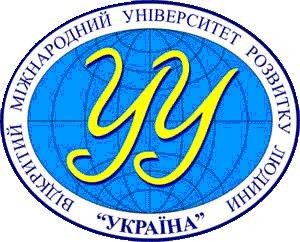 МЕТОДИЧНІ ВКАЗІВКИ ЩОДО ПІДГОТОВКИ ТА ЗАХИСТУ БАКАЛАВРСЬКОЇ КВАЛІФІКАЦІЙНОЇ РОБОТИздобувачами першого (бакалаврського) рівня вищої освіти за спеціальністю 053 «Психологія»галузі знань 05 «Соціальні та поведінкові науки» Кваліфікація: бакалавр психологіїРівне 2024Методичні вказівки щодо підготовки та захисту бакалаврської кваліфікаційної роботи здобувачами першого (бакалаврського) рівня вищої освіти, спеціальність 053 «Психологія», освітня програма «Психолог».  Савчук Л. О.,  Юрчук Л.В. Рівненський інститут Університету «Україна», 2024. 62 с.Укладачі: Савчук Л. О., кандидат педагогічних наук, доцент кафедри психології, соціальної роботи та гуманітарних дисциплін, Юрчук Л.В., кандидат педагогічних наук, доцент кафедри психології, соціальної роботи та гуманітарних дисциплін Рівненського інститутуЗатверджено на засіданні кафедри психології, соціальної роботи та гуманітарних дисциплін Протокол № ___ від ________________2024 р.У методичних вказівках викладено загальні вимоги до змісту та оформлення бакалаврських кваліфікаційних робіт здобувачами першого (бакалаврського) рівня вищої освіти,  які навчаються за  спеціальністю 053 «Психологія» освітньої програми «Психологія». Розкрито значення бакалаврської кваліфікаційної роботи для підготовки кваліфікованого фахівця з психології, мету, основні завдання, послідовність і особливості виконання окремих розділів роботи. Надано рекомендації щодо змісту бакалаврської кваліфікаційної роботи, нормативних вимог до її оформлення, організації праці здобувача під час написання, апробації, рецензування і захисту бакалаврської кваліфікаційної роботи.ЗМІСТВСТУПВідповідно до Закону України «Про вищу освіту», Стандарту вищої освіти за спеціальністю 053 «Психологія» для першого (бакалаврського) рівня вищої освіти (від 24.04.2019 р. № 564), освітньої програми «Психологія» атестація здобувачів здійснюється в формі публічного захисту (демонстрації) бакалаврської кваліфікаційної роботи.Написання та захист бакалаврської кваліфікаційної роботи допомагає проявити вміння глибоко й всебічно досліджувати поставлені питання, робити обґрунтовані висновки і надавати конкретні пропозиції. Бакалаврська кваліфікаційна робота дає можливість виявити рівень підготовки здобувача вищої освіти до самостійного розв’язання професійних завдань в обраній галузі. Майбутній фахівець повинен правильно використовувати теоретичні положення в галузі знань «Соціальні та поведінкові науки» для успішного розв`язання поставлених завдань, вміти користуватися методичним та науковим інструментарієм. Це дослідження містить елементи наукової новизни, а його результати мають теоретичну та практичну цінність.Кваліфікаційна робота має комплексний характер і пов'язана з використанням набутих здобувачем вищої освіти компетенцій зі спеціальних дисциплін.Кваліфікаційна робота для здобуття ступеня вищої освіти «бакалавр» – це самостійне завершене навчально-наукове дослідження здобувача вищої освіти, що виявляє вищий рівень якості професійної підготовленості автора у межах освітньо-професійної  програми  підготовки  бакалавра  за  спеціальністю  053«Психологія».Кваліфікаційна робота демонструє:	якість теоретичних і практичних знань згідно з освітньо-професійною програмою та концептуальними напрямами їхнього розвитку;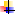 	рівень методологічної культури дослідницької діяльності; 	ерудицію автора, фундаментальну наукову базу;	опанування методології наукової творчості;	глибоке засвоєння, розуміння та відтворення наукової термінології;	вироблення постійної потреби і прагнення здобувати знання самостійно;	уміння комплексно аналізувати проблеми дослідження;	здатність систематизувати і критично оцінювати джерела інформації (думки і підходи) з досліджуваної проблеми, формувати власну точку зору на проблему, що розглядається;	спроможність здійснювати теоретико-методологічне узагальнення, творчо застосовувати сучасні методи та методики наукового пошуку;	здатність нестандартно вирішувати наукові завдання, формулювати оригінальні теоретичні і практичні висновки (рекомендації), прогнозувати розвиток досліджуваних явищ.МЕТА ТА ОСНОВНІ ЗАВДАННЯ ВИКОНАННЯ БАКАЛАВРСЬКОЇ КВАЛІФІКАЦІЙНОЇ РОБОТИБакалаврська кваліфікаційна робота – це самостійна індивідуальна робота, що містить елементи наукової новизни і дозволяє оцінити рівень теоретичної та практичної підготовки здобувачів першого (бакалаврського) рівня вищої освіти, які навчаються за спеціальністю 053 «Психологія». За результатами підготовки бакалаврської кваліфікаційної роботи відбувається контроль набутих знань, вмінь та навичок, необхідних для формування інтегральних, загальних та спеціальних (фахових, предметних) компетентностей фахівця з психології.Спеціальні компетентності:СК1. Здатність оперувати категоріально-понятійнимапаратом  психології.СК2. Здатність до ретроспективного аналізу вітчизняного та зарубіжного досвіду розуміння природи виникнення, функціонування та розвитку психічних явищ.СК3. Здатність до розуміння природи поведінки, діяльності та вчинків.СК4. Здатність самостійно збирати та критично опрацьовувати, аналізувати та узагальнювати психологічну інформацію з різних джерел.СК5. Здатність використовувати валідний і надійний психодіагностичний інструментарій.СК6. Здатність самостійно планувати, організовувати та здійснювати психологічне дослідження.СК7. Здатність аналізувати та систематизувати одержані результати, формулювати аргументовані висновки та рекомендації.СК8. Здатність організовувати та надавати психологічну допомогу (індивідуальну та групову).СК9. Здатність здійснювати просвітницьку та психопрофілактичну роботу відповідно до запиту населення.СК10. Здатність дотримуватися норм професійної етики.СК11. Здатність до особистісного та професійного самовдосконалення, навчання та саморозвитку. Програмні результати навчання.ПР1. Аналізувати та пояснювати психічні явища, ідентифікувати психологічні проблеми та пропонувати шляхи її розв’язання.ПР2.   Розуміти закономірності та особливості розвитку і функціонування психічних явищ в контексті професійних завдань.ПР3. Здійснювати пошук інформації з різних джерел, у т.ч. з використанням інформаційно-комунікаційних технологій, для вирішення професійних завдань.ПР4. Обґрунтовувати власну позицію, робити самостійні висновки за результатами власних досліджень і аналізу літературних джерел.ПР5. Обирати та застосовувати валідний і надійний психодіагностичний інструментарій (тести,  опитувальники,  проективні методики  тощо) психологічного дослідження та технологій психологічної допомоги.ПР6. Формулювати мету, завдання дослідження, володіти навичками збору первинного матеріалу, дотримуватися процедури дослідження.ПР7. Рефлексувати і критично оцінювати достовірність одержаних результатів психологічного дослідження, формулювати аргументовані висновки.ПР8. Презентувати результати власних досліджень усно / письмово для фахівців і нефахівців.ПР9. Пропонувати власні способи вирішення психологічних задач і проблем у процесі професійної діяльності, приймати та аргументувати  власні рішення  щодо  їх розв’язання.ПР10. Формулювати думку логічно, доступно, дискутувати, обстоювати власну позицію, модифікувати висловлювання відповідно до культуральних особливостей співрозмовника.ПР11. Складати та реалізовувати план консультативного процесу з урахуванням специфіки запиту та індивідуальних особливостей клієнта, забезпечувати ефективність власних дій.ПР12. Складати та реалізовувати програму психопрофілактичних  та просвітницьких  дій,  заходів психологічної  допомоги у формі лекцій, бесід, круглих столів, ігор, тренінгів, тощо, відповідно до вимог замовника.Метою виконання бакалаврської кваліфікаційної роботи є вирішення професійної проблеми, що ґрунтується на комплексному опануванні матеріалу і методів дослідження, послідовному викладенні досягнутих результатів та пошуку шляхів практичного застосування теоретичних знань для вирішення конкретних завдань із психології.При підготовці бакалаврської кваліфікаційної роботи здобувач вищої освіти повинен вирішити такі завдання:обрати тему дослідження й обґрунтувати її актуальність;вивчити наукову літературу з обраної теми, ознайомитися з джерелами інформації (даними статистичних збірників, довідників, інтернет- ресурсами тощо);сформулювати мету, завдання, визначити об’єкт та предмет дослідження;скласти поетапний план виконання бакалаврської кваліфікаційної роботи;сформувати необхідну інформаційно-статистичну базу щодо вибраної теми роботи;висвітлити полеміку і викласти власну точку зору із дискусійних теоретичних, методичних та інших питань;зробити обробку та аналіз зібраних даних, використовуючи математико-статистичні, психокорекційні та інші методи;підготувати бакалаврську кваліфікаційну роботу, оформити її відповідно до встановлених вимог та надати науковому керівнику на перевірку;усунути недоліки, отримати від наукового керівника відгук на роботу;подати зброшуровану завершену бакалаврську кваліфікаційну роботу на кафедру, пройти внутрішнє та зовнішнє рецензування роботи;підготуватися до попереднього захисту бакалаврської кваліфікаційної роботи на засіданні кафедри;подати електронну версію бакалаврської кваліфікаційної роботи для перевірки на академічну доброчесність (плагіат);підготувати презентаційний та роздатковий матеріал, захистити результати дослідження перед екзаменаційною комісією.Бакалаврські кваліфікаційні роботи виконуються здобувачами вищої освіти індивідуально відповідно до тем, які розробляються та затверджуються на засіданні  кафедри.  Тематика  кваліфікаційних  робіт  щорічно  коригуєтьсякафедрою психології з урахуванням набутого досвіду, відповідних змін у законодавстві, побажань фахівців, які беруть участь у рецензуванні робіт, рекомендацій роботодавців і екзаменаційної комісії.Керівниками кваліфікаційних робіт призначаються завідувачі, професори і доценти, найбільш досвідчені науково-педагогічні працівники, старші викладачі кафедри, а також висококваліфіковані фахівці-практики та науковці відповідного профілю.Науковий керівник зобов'язаний:надавати допомогу здобувачу у виборі теми, розробці змісту роботи, доборі літературних джерел, методології та методів дослідження;аналізувати зміст роботи, висновки і результати дослідження;визначати поетапні терміни виконання роботи;контролювати відповідність здійснених досліджень затвердженому змісту роботи;підготувати відгук на кваліфікаційну роботу.Відповідальність за правильність оформлення кваліфікаційної роботи та відповідність теми закріпленню покладається на кафедру й наукового керівника. Бакалаврська кваліфікаційна робота – це документ, на підставі якого екзаменаційна комісія визначає рівень теоретичної та практичної підготовки випускника, його готовність до самостійного виконання роботи за фахом іприймає рішення про присвоєння кваліфікації.ПОСЛІДОВНІСТЬ ВИКОНАННЯ БАКАЛАВРСЬКОЇ КВАЛІФІКАЦІЙНОЇ РОБОТИПідготовку до написання бакалаврської кваліфікаційної роботи починають з вибору теми. Здобувачам вищої освіти надається право вибору теми кваліфікаційної роботи в межах орієнтовної тематики бакалаврських досліджень, запропонованої кафедрою психології, соціальної роботи та гуманітарних дисциплін ВСП ЗВО Відкритий  міжнародний  університет розвитку людини «Україна» Рівненський інститут, а також керуючись власними навчальними, науковими, професійними інтересами та потребами. Дублювання обраних здобувачами вищої освіти однієї академічної групи тем кваліфікаційних робіт не допускається.Здобувач може також запропонувати свою тему для бакалаврської кваліфікаційної роботи з необхідним обґрунтуванням доцільності її розробки. Назва бакалаврської кваліфікаційної роботи повинна бути лаконічною, без скорочень, відповідати суті вирішеного наукового завдання, вказувати на мету і предмет дослідження та його завершеність. Треба уникати назв, що починаються зі слів «Дослідження питання...», «Дослідження деяких шляхів...», «Деякі питання...», «Матеріали до вивчення...», «До питання...» і т. ін., в яких не відбито достатньою мірою суть проблеми. Здобувач обирає тему самостійно чи з допомогою викладача кафедри. Вибрану тему на цьому етапі варто розглядати як попередній науковий напрям майбутньої бакалаврської кваліфікаційноїроботи, але в будь-якому разі вона має бути пов'язана зі змістом дисциплін професійної підготовки за спеціальністю. Вибрану тему здобувач вищої освіти зазначає в офіційній заяві на ім’я завідувача кафедри. Кафедра на засіданні приймає рішення про затвердження теми бакалаврської кваліфікаційної роботи та призначення наукового керівника.Тема бакалаврської кваліфікаційної роботи повинна бути актуальною і відповідати практичному досвіду автора, конкретизувати проблему дослідження, відображати його предмет. Вибір теми кваліфікаційної роботи обумовлюється суб'єктивними (практичний досвід автора, його наукова та професійна зацікавленість, здібності, власна компетентність) та об'єктивними (актуальність (ступінь важливості), новизна, перспективність) чинниками.Тема бакалаврської кваліфікаційної роботи і науковий керівник обговорюються на засіданні кафедри (навчально-наукової) лабораторії), що оформлюється відповідним протоколом.Обравши тему, здобувач вищої освіти повинен чітко визначити мету бакалаврської кваліфікаційної роботи, завдання, предмет, об’єкт, методи, етапи її написання, підібрати відповідну наукову літературу та нормативно- інструктивні матеріали.Після вивчення літературних джерел і нормативних матеріалів здобувач вищої освіти складає зміст бакалаврської кваліфікаційної роботи. Зміст роботи разом із завданням здобувач вищої освіти подає на кафедру для затвердження завідувачем не пізніше як через два тижні після затвердження теми і наукового керівника. Зразок ЗМІСТУ кваліфікаційної роботи наведено у додатку В.Складання змісту – один із найважливіших етапів підготовчої роботи. Зміст повинен відображати сутність обраної теми, напрям її дослідження, постановку окремих питань. Після самостійного складання кількох варіантів плану здобувач вищої освіти повинен звернутися до наукового керівника. Після обговорення підготовлених варіантів відбирається (або на їх основі складається) оптимальний варіант. Під час написання роботи зміст може уточнюватися.Результати проведеного дослідження подаються в систематизованому, узагальненому, придатному до аналізу вигляді. Форма викладу отриманих даних визначається метою, методами дослідження та індивідуальним стилем автора. Результати кількісного дослідження можуть викладатися в табличній, графічній та описовій (текстовій) формі з попередньо обчисленими рангами, відсотками, середніми значеннями, показниками кореляції, коефіцієнтами відмінностей тощо.Матеріали бакалаврської кваліфікаційної роботи подаються виключно українською мовою. У бакалаврській кваліфікаційній роботі необхідно стисло, логічно й аргументовано викладати зміст і результати дослідження, уникати бездоказових тверджень і тавтології. При написанні роботи обов’язково робити посилання на публікації інших авторів.Під час роботи над текстом необхідно консультуватися з науковим керівником щодо теоретичних положень, логіки викладу, використовуваних аргументів і методів, основних висновків, а також поетапно надавати науковому керівнику окремі розділи роботи для перевірки. Після перевірки науковим керівником окремих розділів здобувач вищої освіти має врахувати зазначенізауваження та внести зміни до бакалаврської кваліфікаційної роботи. Після закінчення роботи над текстом здобувач вищої освіти має подати науковому керівнику повний текст бакалаврської кваліфікаційної роботи, який включає всі необхідні структурні елементи та виконаний відповідно до вимог, що висуваються кафедрою, для остаточної перевірки.Заключний етап потребує від здобувача вищої освіти високої самоорганізації та чіткого планування своїх дій в умовах обмеженого часу. Його формальний початок припадає на дату подання підготовленої бакалаврської кваліфікаційної роботи на кафедру для попереднього захисту.Здобувач вищої освіти повинен отримати позитивний відгук наукового керівника та зовнішню рецензію з рекомендацією до захисту перед екзаменаційною комісією. Бажано, щоб матеріали дослідження були апробовані на конференціях, тематичних семінарах, круглих столах та ін., а результати опубліковані в наукових виданнях.Бакалаврська кваліфікаційна робота не допускається до захисту, якщо вона не відповідає вимогам щодо затвердженого плану, змістовного наповнення та оформлення, не містить аналітичних матеріалів та обґрунтованих пропозицій по обраному об’єкту дослідження, коли відсутні відгук наукового керівника, зовнішня рецензія, або робота не пройшла перевірку на академічну доброчесність (плагіат).На заключному етапі здобувач готує доповідь та презентацію для публічного захисту бакалаврської кваліфікаційної роботи, роздатковий матеріал, що містить результати проведеного дослідження. Гарантією успішного захисту бакалаврської кваліфікаційної роботи за умови її високого теоретичного рівня є глибоке опанування здобувачем вищої освіти основних положень проведеного дослідження. Вільне володіння матеріалом допоможе здобувачу вищої освіти розробити стислу та змістовну доповідь, впевнено і по суті відповідати на запитання присутніх, продемонструвати навички наукової полеміки, довести обґрунтованість результатів дослідження.ВИМОГИ ДО ЗМІСТУ БАКАЛАВРСЬКОЇ КВАЛІФІКАЦІЙНОЇ РОБОТИКваліфікаційна робота повинна містити такі структурні елементи:титульний аркуш;зміст;перелік умовних позначень (за необхідності);вступ;три розділи;висновки;список використаних джерел;додатки (за необхідності).Зразок титульного аркуша у додатку Б.Зміст містить найменування та номери початкових сторінок усіх розділів, підрозділів та пунктів (якщо вони мають заголовок), зокрема вступу, висновківдо розділів, загальних висновків, додатків, списку використаної літератури та ін. Перелік умовних позначень, символів, скорочень і термінів наводиться, якщо в роботі вжито специфічну термінологію, а також використано маловідомі скорочення, нові символи, позначення і таке інше, їх перелік може бути поданий у вигляді окремого списку, який розміщують перед вступом. Перелік треба друкувати двома колонками, в яких ліворуч за абеткою наводять, наприклад, скорочення, праворуч – їх детальне розшифрування. Якщо спеціальні терміни, скорочення, символи, позначення і таке інше в роботі повторюються менше трьох разів, перелік не складають, а їх розшифрування наводять у тексті при першому згадуванні.У вступі розкривається сутність і стан наукової проблеми (завдання), її значущість, підстави і вихідні дані для розробки теми, обґрунтування необхідності проведення дослідження.Загальна характеристика роботи подається у послідовності, що викладена нижче.Актуальність теми. Шляхом критичного аналізу та порівняння з відомими розв'язаннями проблеми (наукової задачі) обґрунтовують актуальність та доцільність роботи. Висвітлення актуальності не повинно бути багатослівним. Досить кількома реченнями висловити головне – сутність проблеми або наукового завдання.Висвітлення актуальності повинно бути небагатослівним.ПрикладМета і завдання дослідження. Спочатку формулюється мета роботи, а за нею викладаються завдання, які необхідно вирішити для досягнення поставленої мети. Мета роботи – це те, заради чого проводиться дане дослідження, пишеться робота, вона повинна бути тісно пов'язана з назвою роботи. Правильне визначення мети надає змогу виокремити власний напрямок дослідження, упорядкувати пошук і аналіз матеріалу, підвищити якість роботи, уникнути загальних  міркувань.  Формулювати  мету  можна,  починаючи  словами:«Вивчити…», «Визначити…», «З’ясувати…», «Встановити…» і т. ін. Завдання повинні  конкретизувати  мету  роботи;  їх  визначення  пов'язане  з  назвамиосновних розділів.Відповідно до мети формулюються завдання дослідження.Завдання дослідження – це алгоритм безпосередньої загальної моделі дослідження, зумовлений логікою етапів конкретного наукового пошуку.Відповідно, завдання можуть бути зорієнтовані на:вирішення певних теоретичних питань, загальної програми дослідження (виявлення сутності окремих понять, явищ, процесів, визначення параметрів та рівнів функціонування, принципів інтерпретації тощо);виявлення найсуттєвіших ознак та внутрішньої структури об'єкта і предмета дослідження;виокремлення та характеристику нових аспектів та сучасних рішень даної наукової проблеми;обґрунтування, виявлення системи конкретних засобів, необхідних для розв'язання наукової проблеми та організації експериментальної частини дослідження;розробку можливих рекомендацій щодо перспективи практичного використання результатів дослідження.ПрикладУ відповідності з об'єктом, предметом і метою дослідження нами були визначені такізавдання: або Досягнення мети дослідження передбачає розв’язання таких завдань:Провести теоретико-методологічний аналіз літератури з проблеми дослідження поведінки підлітків у конфлікті у вітчизняній та зарубіжній психології.Надати психологічну характеристику підліткового віку, а також розглянути стратегії поведінки підлітків у конфлікті з урахуванням гендерних особливостей.Провести емпіричне дослідження впливу гендерних особливостей підлітків на вибір стратегії поведінки в конфлікті.На основі результатів констатуючого експерименту розробити програму психокорекційних заходів по формуванню конструктивної поведінки підлітків із урахуванням гендерних особливостей.Провести повторне тестування та перевірити ефективність корекційних заходів за допомогою методів математичної статистики, Т-критерію Ст’юдента.Об'єкт дослідження – це обрані для вивчення процес або явище, що породжують проблемну ситуацію. Предмет дослідження міститься в межах об'єкта. Об'єкт і предмет дослідження як категорії наукового процесу співвідносяться між собою як загальне і часткове. В об'єкті виділяється та його частина, яка є предметом дослідження. Саме на нього спрямована основна увага, оскільки предмет дослідження визначає тему роботи.ПрикладТема: Вплив гендерних особливостей підлітків на вибір стратегії поведінки в конфлікті.Об’єкт дослідження – поведінка підлітків у конфліктних ситуаціях.Предмет дослідження – особливості впливу гендерних особливостей підлітків на вибір стратегії поведінки в конфлікті.Методи дослідження. Викладається перелік усіх використаних у дослідженні методів. Усі дослідницькі методи можна розділити на: теоретичні методи та методи збору емпіричної інформації (спостереження, експеримент, опитування, аналіз продуктів діяльності тощо). Від цих двох груп наукових методів слід відрізняти методи обробки наукових даних (якісні і кількісні, серед останніх – спеціальні методи математичної статистики).ПрикладДля вирішення поставленої наукової проблеми та сформульованих завдань були застосовані такі методи дослідження:теоретичні: аналіз, систематизація, узагальнення, класифікація;емпіричні:	спостереження,	бесіда,	тести,	констатуючий	та	формуючий експерименти;методи обробки та інтерпретації даних: математичні методи статистичної обробки даних дослідження;методи психологічної корекції.З даної проблеми проведене дослідження із застосуванням таких психодіагностичних методик:Методика діагностики поведінки особистості в конфліктній ситуації К. Томаса;Методика визначення акцентуацій характеру К. Леонгарда;Тест-опитувальник Сандри Бем.Практичне значення одержаних результатів. При отриманні результатів, які можуть бути використані на практиці, слід стисло викласти, у чому вони полягають і як саме їх можна використати.Організація дослідження. Стисло викладають зміст і терміни основних етапів роботи, наводять характеристику досліджуваної вибірки (при проведенні емпіричного дослідження).ПрикладОрганізація і база дослідження. Дослідження проводилось на базі Навчально-наукової лабораторії психології Інституту соціальних технологій. У дослідженні брали участь 20 здобувачів освіти, з них1 юнак і 19 дівчат віком 15-17 років.У кінці вступу описується структура й обсяг роботи. ПрикладСтруктура й обсяг роботи: бакалаврська кваліфікаційна робота складається зі вступу, трьох розділів, висновків до кожного розділу, загальних висновків, рисунків – 24, таблиць – 2, додатків.Основний текст роботи – 80 сторінок. Список використаних джерел включає 90 найменувань. Загальний зміст складає 90 сторінок.Враховуючи те, що за результатами дослідження здобувач повинен виступити на студентських наукових конференціях та обов’язково мати публікацію в наукових виданнях, це слід зазначити у вступі.Апробація результатів дослідженьНаводяться студентські конференції, наукові круглі столи та ін., на яких були апробовані результати досліджень, викладені у бакалаврській кваліфікаційній роботі, та публікації за темою дослідження.ПрикладОбсяг вступу не повинен перевищувати 3 сторінки комп’ютерного тексту.Розділи бакалаврської кваліфікаційної роботиОсновна частина складається з розділів, підрозділів, пунктів, підпунктів. Кожний розділ починають з нової сторінки. В кінці кожного розділу формулюють висновки зі стислим викладенням наведених у розділі наукових і практичних результатів, що дає змогу вивільнити загальні висновки від другорядних подробиць.У розділах основної частини подають:огляд літератури за темою дослідження;виклад методів досліджень;відомості про проведені теоретичні та (або) експериментальні дослідження;аналіз і узагальнення результатів досліджень.Бакалаврську кваліфікаційну роботу рекомендується поділяти на три розділи.У першому розділі роботи викладається огляд літератури. У ньому слід стисло окреслити основні етапи розвитку наукової думки за своєю проблемою і визначити невирішені чи недостатньо вирішені питання. Саме ці питання (чи їх частина) і мають бути відправною точкою для проведення власного дослідження.У процесі роботи над кваліфікаційною роботою підбираються та вивчаються першоджерела, складається бібліографія. Дієву допомогу здобувачам вищої освіти у цьому надає науковий керівник, а також працівники бібліотек. Самостійний пошук літературних джерел здійснюється за допомогою бібліотечних каталогів (систематичного, алфавітного), реферативних журналів, бібліографічних довідників. Потрібно приділити увагу сучасним закордонним розробкам із даної теми. Кількість та якість відібраних наукових джерел повинна задовольняти вимогу всебічного та повного розкриття теми. Спочатку потрібно ознайомитися з основною літературою (підручниками, монографіями, теоретичними статтями), а далі – прикладною (статтями про конкретні дослідження). Загальний обсяг огляду літератури не повинен перевищувати 25 % обсягу основної частини бакалаврської роботи.У другому розділі докладно викладаються та обґрунтовуються всі використані в роботі дослідницькі методи, послідовність та зміст усіх етапів проведеного дослідження. Подається детальний опис досліджуваної групи чи вибірки (в т.ч. її репрезентативності), методик дослідження та окремих методів, які застосовувалися у процесі роботи, описуються етапи експерименту та їхня послідовність. Методики: мінімальна кількість – 3 (вони повинні містити щонайменше 9 шкал). Досліджувані: за умови групового дослідження 20-30 осіб, за умови індивідуального – 5-10 осіб. За неможливості зібрати належний обсяг даних питання про зменшення групи досліджуваних вирішується на засіданні кафедри.Якщо методика стандартизована й часто використовується в науковому обігу, можна обмежитись посиланням на автора методики і джерело. Якщометодика маловідома, потрібно викласти її докладніше. Опис групи досліджуваних висвітлює головні їх характеристики (стать, вік, освіта, соціальний стан, стан здоров'я та інші, важливі для виокремлення саме такої групи  параметри).  Осіб,  які  брали  участь  у  дослідженні,  називають«досліджувані».У третьому розділі докладно викладаються та аналізуються всі результати проведених досліджень із оцінкою повноти вирішення поставлених завдань. Значно підвищує науковий рівень роботи зіставлення результатів власних досліджень автора з результатами, що були отримані іншими дослідниками. За необхідності обґрунтовується програма формування (корекції, розвитку) певних психічних явищ, її характеристики, принципи, методи і прийоми; аналізується результативність запропонованої програми. Точність і вірогідність отриманих результатів мають бути підтверджені методами математичної статистики, які обирають згідно з метою, завданнями і специфікою дослідження. Обов’язковим є використання методів статистичної обробки емпіричних даних. Якщо неможливо застосувати засоби статистики, виконують змістовний аналіз даних. Виклад матеріалу підпорядковується одній провідній ідеї, що чітко визначена автором.Пропозиції та рекомендації щодо практичного використання висновків у вирішенні конкретного завдання в певних умовах повинні бути перспективними, враховувати не тільки існуючі умови, а й зміни, що повинні статися найближчим часом.У кінці кожного розділу формулюються висновки зі стислим викладенням наведених у розділі наукових і практичних результатів.У висновках викладаються найбільш вагомі наукові та практичні результати, що були одержані в роботі (обсяг – 3 стор.). Висновки повинні інформувати про досягнення мети дослідження й виконання конкретних поставлених завдань. Доцільно висловити власне бачення подальших перспектив дослідження проблеми.Далі наводяться рекомендації щодо наукового та практичного використання здобутих результатів.Список використаних джерел можна розміщувати в алфавітному порядку прізвищ перших авторів або в порядку появи посилань у тексті. Він складається відповідно до чинних стандартів. Список використаних джерел повинен містити не менше 50 позицій. На всі наукові джерела, подані у списку, повинні бути посилання в тексті бакалаврської кваліфікаційної роботи. До списку використаних джерел, оформленого з урахуванням усіх чинних вимог, слід обов’язково включати новітні видання праць українських і зарубіжних дослідників, у тому числі електронні носії та інтернет-джерела. Приклади оформлення різних видів наукових джерел наведені у Додатку К.Додатки. У додатки за необхідності включається допоміжний матеріал: таблиці допоміжних цифрових даних; інструкції до методик; тексти опитувальників; стимульний психодіагностичний матеріал; допоміжні ілюстрації.Додатки оформлюють як продовження письмової роботи на наступних її сторінках або у вигляді окремої частини у порядку розміщення посилань у текстіроботи. Якщо додатки оформлюють на наступних сторінках роботи, кожен такий додаток повинен починатися з нової сторінки. Додаток повинен мати заголовок, надрукований угорі малими літерами з першої великої симетрично відносно тексту сторінки. Посередині рядка над заголовком малими літерами з першої великої друкується слово «Додаток» і велика літера української абетки, що позначає додаток (наприклад, Додаток А), за винятком літер Г, Є, Ж, І, Ї, И, Й, О, Ч.ВИМОГИ ДО ОФОРМЛЕННЯ БАКАЛАВРСЬКОЇ КВАЛІФІКАЦІЙНОЇ РОБОТИКваліфікаційну роботу друкують за допомогою принтера на одному боці аркуша білого паперу формату А4 (210 Х 297 мм) через 1,5 міжрядкових інтервали із використанням шрифту Times New Roman, розмір 14 (до тридцяти рядків на сторінці). Текст друкують, залишаючи поля таких розмірів: ліве – не менше 30 мм, праве – не менше 10 мм, верхнє – не менше 20 мм, нижнє – не менше 20 мм. Шрифт друку повинен бути чітким, щільність тексту – всюди однакова.Вписувати в текст окремі формули, умовні знаки можна чорнилом, тушшю, пастою чорного кольору. При цьому щільність вписаного тексту повинна бути наближеною до щільності основного тексту.Друкарські помилки, описки, графічні неточності можна виправляти підчищенням або зафарбовуванням білою фарбою. Допускається наявність не більше двох виправлень на одній сторінці.Загальний обсяг бакалаврської кваліфікаційної роботи має становити 70-80 сторінок. До загального обсягу не входять список використаних джерел, додатки, таблиці та рисунки, які повністю займають площу сторінки. Але всі сторінки зазначених елементів роботи підлягають нумерації на загальних засадах.Заголовки структурних частин роботи «ЗМІСТ», «ПЕРЕЛІК УМОВНИХ СКОРОЧЕНЬ», «ВСТУП», «РОЗДІЛ», «ВИСНОВКИ», «СПИСОКВИКОРИСТАНИХ ДЖЕРЕЛ», «ДОДАТКИ» друкують великими літерами по центру. Заголовки підрозділів та пунктів друкують маленькими літерами (крім першої великої) з абзацного відступу. Крапку в кінці заголовка не ставлять. Відстань між заголовком (за винятком заголовка пункту) та текстом повинна дорівнювати 2-3 інтервалам.Кожну структурну частину роботи треба починати з нової сторінки.Нумерація сторінок, розділів, підрозділів, пунктів, підпунктів, рисунків (малюнків), таблиць, формул подається арабськими цифрами без знака №.Першою сторінкою роботи є титульний аркуш, який включають до загальної нумерації сторінок. На титульному аркуші номер сторінки не ставлять, на наступних – номер проставляють у правому верхньому куті сторінки без крапки в кінці.Такі структурні частини роботи, як зміст, перелік умовних позначень, вступ, висновки, список використаних джерел, додатки не мають порядкового номера. Номер розділу ставлять після слова «РОЗДІЛ», після номера крапку не ставлять, потім з нового рядка друкують заголовок розділу.Підрозділи нумерують у межах кожного розділу. Номер підрозділу складається з номера розділу і порядкового номера підрозділу, між якими ставлять крапку. В кінці номера підрозділу повинна стояти крапка, наприклад:«2.3.» (третій підрозділ другого розділу). Потім у тому ж рядку наводять заголовок підрозділу.Якщо назва розділу наводиться в одному рядку із номером цього розділу, тоді після номера ставиться крапкаІлюстрації (схеми, графіки, рисунки) і таблиці необхідно подавати безпосередньо після тексту, де вони згадані вперше, або на наступній сторінці. Ілюстрації позначають словом «Рис.», «Мал.» і нумерують послідовно в межах розділу. Номер ілюстрації повинен складатися з номера розділу і порядкового номера ілюстрації, між якими ставиться крапка. Наприклад: Рис. 1.2. (другий рисунок першого розділу). Номер ілюстрації, її назву та пояснювальні підписи розміщують послідовно під ілюстрацією.Приклад: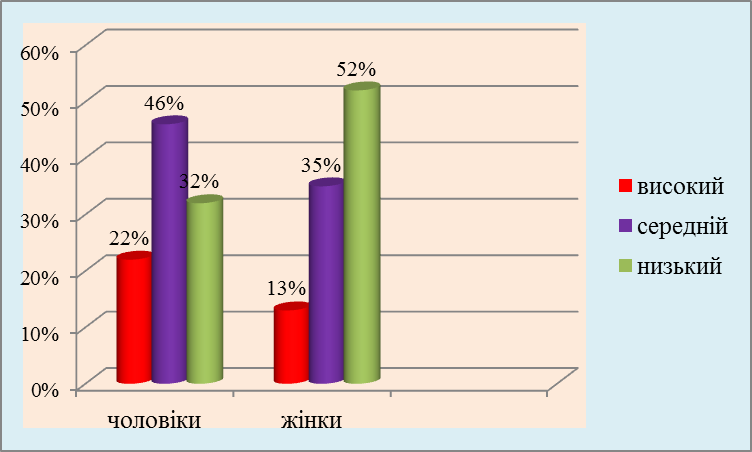 Таблиці нумерують послідовно У правому верхньому куті над відповідним заголовком таблиці розміщують напис «Таблиця» (курсивом) із зазначенням її номера. Номер таблиці повинен складатися з номера розділу та порядкового номера таблиці, між якими ставиться крапка, наприклад: «Таблиця1.2» (друга таблиця першого розділу). При перенесенні частини таблиці на інший аркуш (сторінку) слово «Таблиця» і номер її вказують один раз праворуч над першою частиною таблиці, над іншими частинами пишуть слова «Продовж. табл.» і вказують номер таблиці, наприклад: «Продовж, табл. 1.2». Кожнатаблиця повинна мати назву, яку розміщують над таблицею (на наступному рядку після слова «Таблиця») та друкують жирним шрифтом по центру.ПрикладТаблиця 2.2Зведена таблиця результатів дослідження за методикою визначення акцентуацій характеруФормули нумерують у межах розділу. Номер формули складається з номера розділу і порядкового номера формули в розділі, між якими ставлять крапку. Номери формул пишуть біля правого поля аркуша на рівні відповідної формули в круглих дужках, наприклад: (3.1) (перша формула третього розділу).Примітки до тексту і таблиць, в яких наводять довідкові та пояснювальні дані, нумерують послідовно в межах однієї сторінки. Якщо приміток на одному аркуші кілька, то після слова «П р и м і т к и» ставлять двокрапку, наприклад:П р и м і т к и:......Якщо є одна примітка, то її не нумерують і після слова «П р и м і т к а» ставлять крапку.Правила цитування та посилання. При написанні роботи слід посилатися на джерела, матеріали або окремі результати з яких в ній наводяться. Коли використовуються матеріали з монографій, оглядових статей, інших джерел із великою кількістю сторінок, тоді необхідно точно вказати номери сторінок, на які є посилання.Посилання на джерела слід зазначати порядковим номером за переліком посилань, виділеним двома квадратними дужками, наприклад, «... у працях [1- 7]...», чи «... на думку різних авторів [2, 6, 9, 21, 34]...». Коли необхідно зробити посилання на складову частину чи конкретні сторінки відповідного джерела, можна наводити посилання у квадратних дужках, при цьому номер посилання має відповідати його бібліографічному опису за переліком посилань.Приклад: Цитата в тексті: «... діяльність людини – свідома активність, яка виявляється в системі дій, спрямованих на досягнення поставленої мети [21, с. 342]».Відповідний опис у переліку посилань:21. Максименко С.Д. Загальна психологія. М.: Рефл-бук, К.: Ваклер, 2012.528 с.Посилання	на	ілюстрації	вказують	порядковим	номером	ілюстрації,наприклад: «рис. 1.2». На всі таблиці роботи необхідно посилатися в тексті, при цьому слово «таблиця» пишуть скорочено, наприклад: «...у табл. 1.2». У повторних посиланнях на таблиці та ілюстрації треба вказувати скорочено слово«дивись», наприклад: «див. табл. 1.3».Для підтвердження власних аргументів посиланням на авторитетне джерело або для критичного аналізу того чи того друкованого твору слід наводити цитати. Загальні вимоги до цитування такі: а) текст цитати починається і закінчується лапками; б) цитування повинно бути повним, без довільного скорочення авторського тексту та перекручувань думок автора, пропусків слів, речень, абзаців; в) кожна цитата обов'язково супроводжується посиланням на джерело; г) при непрямому цитуванні (переказі, викладі думок інших авторів своїми словами) слід бути гранично точним у викладенні думок автора, коректним щодо оцінювання його результатів і давати відповідні посилання на джерело.Додатки оформлюють як продовження роботи на наступних її сторінках. Кожний додаток повинен починатися з нової сторінки. Додаток повинен мати заголовок, надрукований угорі малими літерами з першої великої по центру сторінки. Посередині рядка над заголовком малими літерами з першої великої друкується слово «Додаток» і велика літера, що позначає додаток. Додатки слід позначати послідовно великими літерами української абетки, за винятком літер Г, Є, І, Ї, наприклад: додаток А, додаток Б. Один додаток позначається як додаток А. Ілюстрації, таблиці та формули, розміщені в додатках, нумерують у межах кожного додатка, наприклад: рис. А. 2 – другий рисунок додатка А; таблиця (Б. 1) – перша таблиця додатка Б.Кваліфікаційна робота здається у палітурці.РЕЦЕНЗУВАННЯ І ПОПЕРЕДНІЙ ЗАХИСТ БАКАЛАВРСЬКОЇ КВАЛІФІКАЦІЙНОЇ РОБОТИПроміжною формою контролю написання кваліфікаційної бакалаврської роботи є її попередній захист після перевірки на академічну доброчесність (плагіат). Робота не допускається до захисту і не зараховується у разі виявлення плагіату чи фальсифікації результатів дослідження.За результатами попереднього захисту кафедра робить певні зауваження у випадку відставання, звертає увагу наукового керівника і здобувача вищої освіти на необхідність усунення недоліків за період, що залишився до офіційного захисту.На завершальному етапі остаточний варіант бакалаврської кваліфікаційної роботи перевіряє науковий керівник і дає свій відгук у письмовій формі (додаток 6), в якому фіксуються позитивні результати проведеного дослідження, зазначаються актуальність вибраної теми, ступінь її розробки, оцінюється теоретико-методологічна база роботи, логіка і повнота розгляду предмета дослідження,  слушність  зроблених  висновків  і  практичних  рекомендацій,зазначаються також слабкі місця роботи, її недоліки, робиться загальний висновок щодо можливості високої, позитивної або задовільної оцінки.Обов'язковою умовою прийняття бакалаврської кваліфікаційної роботи до захисту є її зовнішня апробація. З цією метою здобувач вищої освіти має надати готову роботу зовнішньому рецензенту. У зовнішній рецензії на бакалаврську кваліфікаційну роботу також зазначаються науковий доробок автора, позитивні результати і недоліки, практична цінність висновків, пропонується оцінка роботи (Додаток З).У випадках, коли бакалаврська кваліфікаційна робота містить висновки і рекомендації з високою практичною значущістю, об'єкти практики, установи, організації можуть надавати довідку про практичне використання окремих результатів бакалаврської кваліфікаційної роботи. Таке свідчення впровадження результатів проведеного дослідження може позитивно вплинути на загальну оцінку роботи, високо характеризує творчий потенціал дослідника.Відгук, рецензія та довідки про впровадження (при наявності) мають бути додані до бакалаврської кваліфікаційної роботи (вкладені у файл формату А4). В такому вигляді оформлена робота подається на кафедру завчасно до призначеної дати офіційного її захисту на засіданні екзаменаційної комісії.Безпосередньо готуючись до захисту, здобувач вищої освіти розробляє стислу доповідь, що має адекватно репрезентувати основні особливості та результати проведеного дослідження. Враховуючи обмеження часу на захист однієї роботи, здобувач вищої освіти має протягом 10 хвилин лаконічно і переконливо донести членам екзаменаційної комісії суть проведеного дослідження, аргументувати основні висновки, показати їх практичну значимість. При цьому для більшої наочності доцільно користуватися таблицями, графіками і діаграмами, заздалегідь підготовленими у вигляді презентації та роздаткового матеріалу у файлах.ЗАХИСТ ТА ОЦІНЮВАННЯ БАКАЛАВРСЬКОЇ КВАЛІФІКАЦІЙНОЇ РОБОТИЗахист бакалаврської кваліфікаційної робіт проводиться на відкритому засіданні екзаменаційної комісії. Атестація здобувачів вищої освіти здійснюється відкрито і гласно.Процедура захисту бакалаврської кваліфікаційної роботи складається:зі стислої доповіді випускника – 10 хв.;відповідей на запитання членів екзаменаційної комісії;відповідей на зауваження рецензента та наукового керівника (якщо такі були зазначені);підбиття підсумків захисту бакалаврської кваліфікаційної роботи.У доповіді зазначаються мета, завдання, об’єкт, предмет та методи дослідження, наукова та практична значимість роботи, стисло викладаються питання, винесені на захист, доповідаються висновки із результатами проведеного дослідження. Розкриваються елементи наукової новизни роботи. Під час доповіді обов’язкове використання наочного матеріалу, оформленого увигляді	презентації	та	роздаткового	матеріалу	(таблиці,	схеми,	графіки, результати досліджень, висновки та пропозиції тощо).Презентація виступу повинна містити:короткий теоретичний вступ (вказати, хто займався досліджуваною проблемою і які підходи вироблені) (1-2 слайди);мета та гіпотези дослідження (1 слайд); характеристика вибірки (1-2 слайди); методи та методики дослідження (1 слайд); опис результатів дослідження (4-5 слайдів); висновки та рекомендації (1-2 слайди).Оцінювання бакалаврської кваліфікаційної роботи є комплексним і складається з оцінки змістовної частини роботи та усного захисту здобувачем вищої освіти основних положень роботи перед екзаменаційною комісією. Для організації захисту до складу комісії включають досвідчених викладачів, науковців кафедр та інших структурних підрозділів Інституту. Оцінюючи бакалаврську кваліфікаційну роботу, потрібно керуватися такими критеріями:актуальність теми та відповідність викладеного в роботі матеріалу темі дослідження;теоретичний, методичний рівні роботи в цілому та її практичне значення;вміння ґрунтовно дослідити практичні ситуації, зробити всебічний аналіз недоліків на конкретних прикладах, уникаючи висновків і пропозицій загального характеру;вміння стисло, логічно та аргументовано викладати зміст і результати дослідження, застосовуючи сучасну термінологію, уникати загальних слів, мовних штампів, стилістичних і граматичних помилок, бездоказових тверджень, повторень, дослівного переписування літературних джерел, невиправданого збільшення обсягу роботи за рахунок другорядних матеріалів;використання чинних нормативно-правових документів, новітніх наукових публікацій;наявність творчих здобутків у вигляді рекомендацій, пропозицій;загальне оформлення роботи (відповідність вимогам щодо оформлення, обсягу роботи, акуратності, грамотності тощо).Оцінюючи доповідь здобувача вищої освіти, насамперед звертається увага на те, наскільки вільно і впевнено володіє доповідач матеріалом своєї роботи, сучасною термінологією, чи може він доповідати без допомоги тексту доповіді. Важливо, щоб доповідач міг пояснювати матеріали таблиць, графіків, рисунків, схем впевнено і невимушено.Доповідач повинен правильно розподілити час, відведений йому для доповіді, присвячуючи більшу частину часу аналізу одержаних результатів, висновкам і рекомендаціям, не зупиняючись на другорядних питаннях. Кваліфікаційна бакалаврська робота оцінюється за стобальною шкалою із дотриманням вимог, визначених у табл.ТаблицяКритерії оцінювання бакалаврської кваліфікаційної роботиПеред захистом здобувач вищої освіти зобов'язаний ознайомитися з відгуком наукового керівника і зовнішньою рецензією, проаналізувати їх та підготувати відповіді на зауваження.Після закінчення захисту всіх здобувачів вищої освіти члени ЕК на закритому засіданні обговорюють результати захисту робіт, оцінюють їх із урахуванням якості підготовленої роботи і процесу захисту.Списки здобувачів вищої освіти, допущених до захисту бакалаврських робіт, подаються до ЕК деканатом. До ЕК перед початком захисту бакалаврських робіт подаються такі документи: зведена відомість про виконання здобувачами вищої освіти навчального плану й отримані ними оцінки; відгук наукового керівника роботи; рецензія (рецензії) на роботу спеціалістів відповідної кваліфікації.До захисту не допускаються здобувачі вищої освіти, які не виконали навчальної програми і на момент подання до захисту бакалаврської роботи мають академічну заборгованість.Захист бакалаврських робіт проводиться на відкритому засіданні ЕК за участю не менш як половини її складу при обов'язковій присутності голови комісії та наукового керівника роботи.На підставі зовнішньої рецензії, відгуку наукового керівника та результатів захисту роботи ЕК приймає мотивоване рішення стосовно кожного здобувача вищої освіти щодо оцінки роботи та присвоєння кваліфікації бакалавра.Результати захисту бакалаврських робіт оголошуються в день захисту, після оформлення протоколів екзаменаційної комісії. Секретар комісії веде протокол захисту, заносить оцінку, записує запитання, що ставились, окремі думки членів комісії, зазначає здобутий освітній рівень (кваліфікацію), а також який документ про освіту (кваліфікацію) видається здобувачу-випускнику, який закінчив заклад вищої освіти. Відомість підписується головою і членами екзаменаційної комісії. Здобувачі, які не захистили кваліфікаційну роботу, не мають права на отримання диплома бакалавра.ДОДАТКИДодаток АПриклад оформлення заявиДиректору Рівненського інституту    Університету Україна студентки гр. ПЛ-20-1-rv  спеціальності 053 «Психологія»     Іванової Оксани ВасилівниЗАЯВАПрошу затвердити мені тему бакалаврської роботи «Чинники формування мотивації професійної мотивації». Науковим керівником призначити ____________________________________________________________________«	»	20	року	Іванова О.В.Додаток БРівненський інститут Університету «Україна»Кафедра психології, соціальної роботи та гуманітарних дисциплінЗАТВЕРДЖУЮзав. кафедри  	«	»	20	р.ЗАВДАННЯ НА ДИПЛОМНУ РОБОТУСтудент(у/ці)			 на тему «		», затверджена Наказом від «       »	20 р., №         Календарний план виконання дипломної роботиТермін подання роботи на кафедру для попереднього захисту«	»	20	р.Завдання видав керівник «	»	20	р.Завдання отримав ______________Підпис керівника  	Додаток ВЗразок титульного аркушаМІНІСТЕРСТВО ОСВІТИ І НАУКИ УКРАЇНИВІДОКРЕМЛЕНИЙ СТРУКТУРНИЙ ПІДРОЗДІЛЗВО «ВІДКРИТИЙ МІЖНАРОДНИЙ УНІВЕРСИТЕТРОЗВИТКУ ЛЮДИНИ «УКРАЇНА»Рівненський інститутКафедра психології,  соціальної роботи та гуманітарних дисциплінГалузь знань: 05 – Соціальні та поведінкові наукиСпеціальність: 053 – ПсихологіяКВАЛІФІКАЦІЙНА  РОБОТАна здобуття освітнього ступеня бакалавр СТАНОВЛЕННЯ ПРОФЕСІЙНИХ АТИТЮДІВ У СТУДЕНТІВ- ПСИХОЛОГІВ								      Здобувача вищої освіти:								     Гаврилюка Петра ІвановичаДодаток ГЗразок оформлення змісту кваліфікаційної бакалаврської роботиЗМІСТВСТУП	3 РОЗДІЛ 1. ТЕОРЕТИКО-МЕТОДОЛОГІЧНІ ЗАСАДИ ВИВЧЕННЯПРОБЛЕМИ СТАНОВЛЕННЯ ПРОФЕСІЙНИХ АТИТЮДІВ УСТУДЕНТІВ-ПСИХОЛОГІВ	7Теоретичний аналіз проблеми становлення професійних атитюдів у студентів-психологів у сучасних вітчизняних та західних психологічних дослідженнях	7Передумови професійного становлення особистості в студентському віці 15Характеристика умов та чинників формування професійних атитюдів		20ВИСНОВКИ ДО РОЗДІЛУ 1	28РОЗДІЛ 2. ЕКСПЕРИМЕНТАЛЬНЕ ДОСЛІДЖЕННЯ СТАНОВЛЕННЯПРОФЕСІЙНИХ АТИТЮДІВ У СТУДЕНТІВ-ПСИХОЛОГІВ	30Психодіагностика як наука та практична галузь знань	30Організація та хід дослідження	41Обґрунтування та опис методик дослідження професійно-рольовихустановок у студентів-психологів	43Психологічний та статистичний аналіз результатів констатуючого експерименту	52 ВИСНОВКИ ДО РОЗДІЛУ 2	56РОЗДІЛ 3. РЕЗУЛЬТАТИ РОБОТИ З КОРЕКЦІЇ ПРОФЕСІЙНИХАТИТЮДІВ СТУДЕНТІВ-ПСИХОЛОГІВ	57Методологічні засади психокорекційної процедури	57Програма психокорекційних заходів щодо становлення професійнихатитюдів студентів-психологів	64Аналіз результатів формуючого експерименту та оцінка ефективності корекційних заходів	70	 ВИСНОВКИ ДО РОЗДІЛУ 3		76ВИСНОВКИ	78 СПИСОК ВИКОРИСТАНОЇ ЛІТЕРАТУРИ	81 ДОДАТКИДодаток ДЗразок оформлення основної частини кваліфікаційної бакалаврської роботи на тему«Психологічні особливості становлення професійних атитюдів у студентів-психологів»РОЗДІЛ 1ТЕОРЕТИКО-МЕТОДОЛОГІЧНІ ЗАСАДИ ВИВЧЕННЯ СТАНОВЛЕННЯ ПРОФЕСІЙНИХ АТИТЮДІВ У СТУДЕНТІВ-ПСИХОЛОГІВ1.1. Теоретичний аналіз проблеми становлення професійних атитюдів у студентів-психологів у сучасних вітчизняних та західних психологічних дослідженняхСтудентський вік – це особливий період життя людини. Заслуга самої постановки проблеми студентства як особливої соціально-психологічної і вікової категорії належить психологічній школі Б. Г. Ананьєва. У дослідженнях Б. Г. Ананьєва, Н. В. Кузьміної, Ю. Н. Кулюткіна, А. А. Реана, Е. І. Степанової, а також у роботах П. А. Просецького, Е. М. Никірєєва, В. А. Сластеніна, В. А. Якуніна та інших. Одними з найважливіших компонентів професійної діяльності є мотиваційний комплекс особистості: мотивація учбової і професійної діяльності, мотивація успіху і страх невдачі, чинники привабливості професії для здобувачів освіти, що навчаються в класичному університеті. Вірне виявлення професійних мотивів, інтересів і схильностей є важливим прогностичним чинником задоволеності професією в майбутньому. Відношення до майбутньої професії, мотиви її вибору є надзвичайно важливими чинниками, обумовлюючими успішність професійного навчання [25, с.120].На даний час розвиток психологічної науки і практики в Україні спрямований на підвищення якості професійної діяльності психологів.Додаток ЕЗразок оформлення висновків до кваліфікаційної бакалаврської роботи на тему«Психологічні особливості становлення професійних атитюдів у студентів-психологів»ВИСНОВКИУ кваліфікаційній роботі сформовано низку теоретичних, методичних і практичних положень щодо вивчення становлення професійних атитюдів у студентів-психологів. Основні результати дослідження знайшли відображення у висновках і пропозиціях у контексті визначених у роботі мети і завдань.З’ясовано, що в науковому полі автори розуміють професійні атитюди, як соціальні функції, які детермінуються місцем, займаним індивідом у системі суспільно-професійних відносин. Серед них є таки вчені, як Г. М. Андрєєва, А. А. Бодальов, Л. П. Буєва, П. П. Горностай, А. Л. Гройсман, А. А. Деркач, М. І. Еникєєв, І. С. Кон, М. Ю. Кондратьєв, Р. Л. Крічевський, А. А. Началджян, Е. В. Руденський, В. А. Ядов, М. Г. Ярошевський. А от у 20-30-і роки американські дослідники Д. Мід і Р. Лінтон простежили схожість поняття ролі з поняттям статусу або позиції особистості.Було виявлено психологічні чинники відсутності становлення професійних атитюдів у студентів-психологів і серед них неготовність до роботи у гуманітарній сфері, наприклад, коли студент важко орієнтується в системі людина-людина, а краще в системі людина-машина, також несформована внутрішня мотивація заважає повною мірою оцінити професію психолога та набути бажання працювати в цій сфері.На основі результатів констатуючого експерименту було розроблено й апробовано програму соціально-психологічного тренінгу, спрямованого на становлення професійних атитюдів у студентів-психологів. Тренінг складався із чотирьох занять по дві години. Під час занять виконувались вправи, що надали розвитку таким якостям, як емпатія, внутрішня мотивація, аналітичне мислення, увага до іншої людини. Її ефективність було перевірено за допомогою методів математичної статистики.Додаток ЗВ І Д Г У Кна кваліфікаційну роботу здобувача першого ступеня вищої освіти кафедри психології, соціальної роботи та гуманітарних дисциплінВСП ЗВО Відкритий міжнародний  університет розвитку людини «Україна» Рівненський інститут(прізвище, ім'я, по батькові)на тему: 	подану на здобуття ступеня вищої освіти «бакалавр психології»Науковий керівник: Юрчук  Л.В., к.і.н., доцент(науковий ступінь, вчене звання, П.І.П.)Зміст відгуку на кваліфікаційну роботу:ступінь відповідності змісту роботи назві теми та спеціалізації;актуальність і самостійність дослідження;обізнаність у сучасних дослідженнях із даної проблематики, критичність аналізу публікацій, представлених у літературі та інших інформаційних джерелах;ступінь повноти й деталізації розкриття основних аспектів теми;наявність емпіричного матеріалу, зокрема зібраного самим автором роботи;перспективність запропонованих рекомендацій і висновків;дотримання чинних вимог (наявність передбачених кваліфікаційною роботою елементів, обсяг, оформлення);недоліки роботи;пропозиції щодо оцінки.202	року(підпис наукового керівника)Додаток КР Е Ц Е Н З І Яна кваліфікаційну роботу здобувача першого ступеня вищої освіти кафедри психології, соціальної роботи та гуманітарних дисциплінВСП ЗВО Відкритий міжнародний  університет розвитку людини «Україна» Рівненський інститут______________________________(прізвище, ім'я, по батькові)на тему:	подану на здобуття ступеня вищої освіти «бакалавр психології»Рецензент: 	(науковий ступінь, вчене звання, П.І.П.)Текст рецензії на кваліфікаційну роботу202	року(підпис рецензента)Додаток ЛПРИКЛАДИОФОРМЛЕННЯ БІБЛІОГРАФІЧНОГО ОПИСУУ СПИСКУ ВИКОРИСТАНИХ ДЖЕРЕЛ КВАЛІФІКАЦІЙНОЇ РОБОТИз урахуванням Національного стандарту України ДСТУ 8302:2015Примітки:Бібліографічний опис оформлюється відповідно до Національного стандарту України ДСТУ 8302:2015. Бібліографічне посилання. Загальні положення та правила складання. Київ, 2016. 16 с. (Інформація та документація). У списку використаних джерел необхідно вказати прізвища та ініціали всіх співавторівнезалежно від виду публікації.Позатекстове бібліографічне посилання пов’язують із фрагментом тексту документа, до якого воно належить, за допомогою знаків виноски, які або виносять на верхню лінію шрифту після відповідного тексту та перед позатекстовим посиланням, або складають в одну лінію із шрифтом основного тексту (у квадратних дужках у тексті та без дужок перед позатекстовим посиланням).Відомості про документ, опублікований іншою мовою, ніж мова основного тексту, у бібліографічних посиланнях незалежно від їх типу (позатекстове, підрядкове, внутрішньотекстове) наводять мовою оригіналу.Додаток МОрієнтовна тематика бакалаврських робітДодаток НЗАТВЕРДЖЕНОВченою радою Відкритого міжнародного університету розвитку людини «Україна»«28» жовтня 2021 року (протокол №_)ВИТЯГ ізПОЛОЖЕННЯпро запобігання та виявлення академічного плагіату в наукових, навчально- методичних, кваліфікаційних та навчальних роботах у Відкритому міжнародному університеті розвитку людини «Україна»ЗАГАЛЬНА ЧАСТИНАПоложення розроблене відповідно до Законів України «Про освіту», «Про вищу освіту», «Про наукову і науково-технічну експертизу», «Про авторське право і суміжні права», Цивільного кодексу України, Методичних рекомендації для закладів вищої освіти з підтримки принципів академічної доброчесності, інших нормативно-правових актів та Статуту Відкритого міжнародного університету розвитку людини «Україна» (далі – Університет), а також із урахуванням досвіду в цій сфері Національного університету «Львівська політехніка», Сумського державного університету, КНУ імені Тараса Шевченка, Києво-Могилянської Академії та інших закладів вищої освіти, з метою запобігання плагіату (запозиченням) у наукових, навчально-методичних, кваліфікаційних та навчальних роботах.Це Положення є складовою системи забезпечення якості освітньої діяльності та якості вищої освіти (системи внутрішнього забезпечення якості) Відкритого міжнародного університету розвитку людини «Україна».Положення передбачає заходи організаційного характеру, спрямовані на запобігання та виявлення академічного плагіату в Університеті, і має на меті створення системи ефективного запобігання, поширення та виявлення плагіату в роботах наукових, науково-педагогічних працівників Університету, здобувачів вищої освіти, аспірантів, докторантів; розвиток навичок добросовісної та коректної роботи із джерелами інформації; дотримання вимог наукової етики та поваги до інтелектуальної власності інших осіб; активізацію самостійності та індивідуальності при створенні власних творів, а також підвищення відповідальності за порушення загальноприйнятих правил цитування.ОСНОВНІ ПОНЯТТЯ ТА ЇХ ВИЗНАЧЕННЯАвтор – фізична особа, результатом творчої праці якої є представлений твір (ст. 1 ЗУ «Про авторське право і суміжні права» від 23.12.1993 № 3792 - XІІ).Здобувачі вищої освіти – особи, які навчаються у закладі вищої освіти на певному рівні вищої освіти з метою здобуття відповідного ступеня і кваліфікації (ст. 1 ЗУ «Про вищу освіту» від 01.07.2014 № 1556-VII).Твір – результат наукової чи навчально-методичної діяльності автора (співавторів), поданий в Університет на паперових носіях або в електронному вигляді, оприлюднений у мережі Інтернет чи на офіційному web-сайті Університету в формі монографії, підручника, навчального посібника, статті, тез, препринта, автореферату і рукопису дисертації (дисертаційної роботи), дипломної роботи, курсової роботи чи проекту, реферату, есе, контрольної роботи тощо.Оприлюднення твору – здійснена за згодою автора чи іншого суб'єкта авторського права і (або) суміжних прав дія, що вперше робить твір доступним для публіки шляхом опублікування, публічного виконання, публічного показу, публічної демонстрації, публічного сповіщення тощо (ст. 1 ЗУ «Про авторське право і суміжні права» від 23.12.1993 № 3792 – XІІ).Плагіат – оприлюднення (опублікування), повністю або частково, чужого твору під іменем особи, яка не є автором цього твору (ст. 50 ЗУ «Про авторське право і суміжні права» від 23.12.1993 № 3792 – XІІ).Плагіат академічний − навмисне відтворення частково або повністю) наукових результатів, отриманих іншими особами, як результатів власного дослідження, або відтворення під своїм іменем оприлюднених творів чи інших результатів інтелектуальної праці, створених іншими особами без відповідного посилання (ст. 69 ЗУ «Про вищу освіту» від 01.07.2014 № 1556 – VII).Показник оригінальності твору – кількісний показник, виражений у відсотках, який відображає співвідношення авторського тексту до загального обсягу твору.Різновиди плагіату:видання виконаної роботи іншого автора за свою без внесення в неї жодних змін та належного оформлення цитування;копіювання значної частини чужої роботи в свою як в оригіналі, так і в перекладі без внесення в запозичене жодних змін та належного оформлення цитування;представлення суміші власних та запозичених аргументів без належного цитування;внесення незначних правок у скопійований матеріал (переформулювання речень, зміна порядку слів у них тощо) та без належного оформлення цитування;компіляція – створення значного масиву тексту шляхом копіювання з різних джерел без внесення в нього правок, посилань на авторів та «маскування» шляхом написання перехідних речень між скопійованими частинами тексту;парафраза – переказ своїми словами чужих думок, ідей або тексту. Сутність парафрази полягає в заміні слів (знаків), фразеологічних оборотів або пропозицій при використанні будь-якої авторської наукової праці (збереженої на електронних або паперових носіях, у тому числі розміщеної в мережі Інтернет).Цитата – порівняно короткий уривок із літературного, наукового чи будь- якого іншого опублікованого (оприлюдненого на офіційному вебсайті) твору, який використовується, з обов'язковим посиланням на його автора і джерело цитування, іншою особою у своєму творі з метою зробити зрозумілішими свої твердження або для посилання на погляди іншого автора в автентичному формулюванні.Унікальність твору (роботи, матеріалу) – співвідношення (у відсотках) матеріалу, що не має збігів із іншими публікаціями, до загального обсягу матеріалу.ЗАХОДИ ЩОДО ПОПЕРЕДЖЕННЯ ПЛАГІАТУ В НАВЧАЛЬНОМУ ПРОЦЕСІ, НАУКОВИХ ПУБЛІКАЦІЯХ ТА ДИСЕРТАЦІЙНИХ РОБОТАХПрофілактика плагіату в навчальному процесі здійснюється шляхом:інформування здобувачів вищої освіти, викладачів та науковців про необхідність дотримання правил Кодексу академічної доброчесності, правил академічної етики та підвищення відповідальності за дотриманням норм цитування;організація бібліотекою заходів з популяризації основ інформаційної культури;організації семінарів, тренінгів, круглих столів та виховних заходів із популяризації академічної культури студентів і формування практичних навичок написання наукових текстів;формування, видання та розповсюдження методичних матеріалів із уніфікованим визначенням вимог щодо належного оформлення посилань на використані в письмових роботах матеріали;запровадження в рамках дисциплін «Українська мова (за професійним спрямуванням)», «Іноземна мова (за професійним спрямуванням)», «Вступ до фаху», «Методологія і організація наукових досліджень» та інших занять із вивчення вимог до написання письмових робіт та наголосом на принципи самостійності роботи над письмовими завданнями різних видів, коректного використання інформації з інших джерел та уникнення плагіату, а також правил опису джерел та оформлення цитувань;формування завдань для написання контрольних та курсових робіт із використанням педагогічних новацій, що сприяють розвитку творчого підходу студента до їх виконання;формування університетського репозитарію творів студентів, науково- педагогічних та наукових працівників університету та їх перевірка на наявність плагіату у базі даних Університету (з метою запобігання внутрішньому плагіату);використання комерційних програмних продуктів для перевірки творів на наявність плагіату в середовищі університетського репозитарію та/або мережі Інтернет;впровадження двоступеневої перевірки на наявність плагіату дисертаційних робіт, які подаються до захисту в спеціалізовані вчені ради університету: на базових кафедрах перед проведенням розширеного семінару та вченими секретарями спеціалізованих вчених рад до прийняття дисертації до розгляду;ознайомлення студентів, аспірантів, здобувачів наукового ступеня з вимогами цього Положення та відповідних статей Законів України «Про вищу освіту»,«Про освіту» особисто їх (науковими) керівниками;здійснення науковими керівниками постійного контролю на всіх етапах виконання наукових робіт здобувачами освіти для попередження фактів плагіату;розміщення цього Положення та інших документів щодо запобігання та виявлення плагіату на офіційному сайті Університету;ознайомлення здобувачів вищої освіти, викладачів та науковців із цим Положенням.ВИДИ РОБІТ, ОЦІНКА РІВНЯ ЇХ ОРИГІНАЛЬНОСТІ ТА УМОВИ ВИЗНАННЯ ЗАПОЗИЧЕНЬ ПРАВОМІРНИМИВ Університеті перевірці на академічний плагіат підлягають:навчальні (курсові роботи, реферати тощо), кваліфікаційні роботи здобувачів вищої освіти ступенів бакалавр, магістр. Організацію перевірки вищезазначених матеріалів здійснюють завідувачі кафедр. Перевірка курсових робіт, розрахунково-графічних робіт та домашніх завдань не є обов’язковою і може здійснюватися вибірково або за поданням викладача;науково-методичні праці (підручники, посібники та навчальні посібники, методичні розробки, конспекти лекцій), дистанційні курси, монографії та інші роботи, які включено до плану видань або вимагають рекомендації до видання Вченої ради Університету. Організацію перевірки вищезазначених матеріалів здійснюють відповідальні особи на рівні навчально-виховного підрозділу (Системні оператори);рукописи статей, тези доповідей, які надходять до редакцій наукових журналів або оргкомітетів конференцій, наукові (анотовані) звіти. Організацію перевірки вищезазначених матеріалів здійснюють головні редактори наукових журналів, голови оргкомітетів конференцій, керівники структурних підрозділів, які проводять відповідні заходи;дисертаційні роботи та автореферати на здобуття освітнього ступеня доктора філософії та доктора наук, що подаються до захисту спеціалізованим вченим радам (далі – СВР) Університету. Організацію перевірки здійснюють голови спеціалізованих вчених рад.Перевірка на плагіат здійснюється:самим автором та науковим керівником на всіх етапах підготовки роботи;відповідальною особою в разі необхідності проведення контрольної перевірки;Апеляційною комісією в разі подання апеляційної скарги автора на результати попередньої контрольної перевірки.У системі запобігання академічного плагіату Університету як критерій оригінальності творів використовується показник рівня оригінальності тексту у відсотках, отриманих за допомогою програмно-технічних засобів перевірки на плагіат і зменшений на відсоток правомірних запозичень.Для наукових, навчально-методичних та випускних кваліфікаційних робіт рекомендованою є така шкала оцінки залежно від кількісного показника рівня оригінальності твору:Показник оригінальності навчальних робіт не повинен бути меншим: 30% − для студентів 1-2 курсів бакалавріату;35% − для студентів 3-4 курсів бакалавріату; 40% − для студентів 1-2 курсів магістратури.Виявлені у тексті твору запозичення вважаються правомірними, якщо вони є:власними назвами (індивідуальними найменуваннями окремих одиничних об’єктів, у т.ч. найменуваннями установ, назвами праць, які досліджувалися у творі, бібліографічними посиланнями на джерела та ін.);усталеними словосполученнями, що характерні для певної сфери знань;належним чином оформлені цитуваннями;самоцитуванням (фрагментами тексту, що належать автору твору, опубліковані або оприлюднені в електронній формі ним в інших творах), якщо воно допускається редакційною політикою видання;– сталими методиками розрахунку елементів конструкцій, вузлів, характеристик, показників тощо.Показники оригінальності (унікальності) академічних текстів (у %) можуть бути змінені за рішенням випускових кафедр, Вченої ради навчально-виховного підрозділу, СВР, редколегії, оргкомітету конференції та фіксуються у відповідному протоколі засідання з урахуванням специфіки спеціальностей із зазначенням підстав такої зміни, але не може бути суттєво нижчою за рекомендовані. Ця норма доводиться до відома здобувачів (авторів).ПОРЯДОК ПЕРЕВІРКИ НА АКАДЕМІЧНИЙ ПЛАГІАТПеревірка на академічний плагіат здійснюється на етапі представлення матеріалів робіт для розгляду на засіданні кафедри, редакційної колегії, вченої ради структурного підрозділу, спеціалізованої ради. Блок-схеми порядку проведення перевірки академічних текстів на плагіат наведені в Додатку 1.Для здійснення перевірки автор (автори) твору звертаються із заявою на ім’я керівника структурного підрозділу, в якій дає (дають) згоду на перевірку свого твору та інформує (інформують) керівника щодо результатів попередньої (самостійної) перевірки на плагіат (Додаток 2).Роботи, що підлягають перевірці на плагіат, надаються авторами в електронному вигляді у форматах *.doc, *.docx, *.rtf, *.pdf, *.odt, які не містять елементів захисту.Назва файлу подається в форматі «ПІБ_група чи місце роботи_вид роботи_назва роботи.pdf» англійськими літерами.Остаточна версія роботи (крім статей і тез) в обов’язковому порядку повинна містити:титульний аркуш;зміст роботи з обов’язковим переліком сторінок;анотацію та/або реферат;ключові слова українською та англійською мовами.Отримані результати у звітах щодо перевірки тексту на унікальність носять рекомендаційний характер і є лише допоміжними матеріалами для забезпечення роботи Експертної комісії на рівні структурного підрозділу залежно від видуакадемічного тексту, що проходить перевірку, відповідно до цього Положення. Остаточне рішення про прийняття чи відхилення поданого тексту може прийняти лише Експертна комісія.Результати перевірки на академічний плагіат оформлюються протоколом засідання (кафедри, редакційної колегії журналу, оргкомітету конференції, експертними комісіями спеціалізованих вчених рад). Строк перевірки не повинен перевищувати два тижні. За результатами перевірки автору (авторам) роботи надається висновок за формою (Додаток 3).Для організації звітності перевірки навчальних робіт студентів на кафедрах створюють журнали обліку за формою:Строк зберігання журналів обліку і висновків – один навчальний рік після закінчення навчання студентів.Для організації звітності перевірки інших творів також створюються журнали обліку за формою:Строк зберігання журналів обліку і висновків – 10 років, після чого вони передаються до архіву.У разі незгоди з результатами перевірки автор (автори) роботи має (мають) право подати на апеляцію. Апеляція (за формою, поданою у Додатку 4) подається на ім’я президента (для наукових, науково-педагогічних працівників, здобувачів, аспірантів, докторантів) чи на ім’я керівника навчально-виховного підрозділу (для здобувачів вищої освіти) у триденний термін після оголошення результатів перевірки.В цьому випадку за дорученням президента (керівника навчально-виховного підрозділу) створюється Апеляційна комісія для розгляду апеляції, яка повинна розглянути апеляційну заяву в тижневий термін після створення комісії.При розгляді апеляцій на результати перевірки навчальних та кваліфікаційних робіт здобувачів вищої освіти всіх ступенів до складу Апеляційної комісії обов’язково залучається представник органу студентського самоврядування.Про дату, місце та час проведення засідання Апеляційної комісії заявника попереджають за допомогою наявних засобів зв’язку щонайменше за два робочі дні. Якщо заявник не з’явився на засідання комісії, то питання розглядається за його відсутності.У випадку необхідності отримання додаткової уточнюючої інформації засідання Апеляційної комісії може проводитись у кілька етапів.За результатами засідання Апеляційна комісія формує остаточний висновок, який підписує голова Апеляційної комісії, її члени та заявник (за наявності).В окремих випадках комісія за фактами академічного плагіату також може створюватися   розпорядженням   президента   за   поданням   проректора,відповідального за освітній процес чи наукову діяльність. До складу такої комісії можуть входити кваліфіковані фахівці (за згодою), які не є співробітниками Університету.ПРОГРАМНО-ТЕХНІЧНІ ЗАСОБИ ДЛЯ ПЕРЕВІРКИ НА АКАДЕМІЧНИЙ ПЛАГІАТЦе Положення регламентує процедури проведення перевірки академічних та наукових текстів здобувачів вищої освіти і працівників Університету з використанням Антиплагіатної системи «Unicheck» на наявність запозичень із текстів, присутніх у базах університету, базах інших закладів вищої освіти та в Інтернеті.Контактною особою між університетом і компанією ТОВ «Антиплагіат», що надає послуги системи виявлення текстових збігів та запозичень, із усіх технічних питань функціонування Антиплагіатної системи і координатором роботи з перевірки академічних текстів в університеті є Адміністратор антиплагіатної системи. Обов'язки Адміністратора антиплагіатної системи покладаються наказом президента на одного з працівників Центру технічного забезпечення навчального процесу.За потреби додаткова перевірка наукових робіт на наявність академічного плагіату проводиться з використанням інших програмно-технічних засобів за допомогою однієї або декількох програм, які знаходяться у відкритому доступі в мережі Інтернет та визнані науковою спільнотою (Advego Plagiatus, eTXT Antiplagiat, Anti-Plagiarism тощо).Коротку характеристику рекомендованих програм виявлення плагіату та інструкцію щодо їх використання надано в Додатку 5.Програмно-технічні засоби перевірки на академічний плагіат є допоміжним засобом перевірки робіт на предмет виявлення фактів та обсягу неправомірних запозичень у поданій роботі.Завданням антиплагіатної системи є визначення ступеня подібності тексту кваліфікаційної, академічної чи наукової роботи до текстів документів, що містяться в базах даних та в Інтернеті. Роботи, для яких виявлено значний відсоток подібності, не можуть бути кваліфіковані (прийняті до розгляду) як такі, що містять плагіат. Рішення щодо наявності або законності запозичень, знайдених антиплагіатною системою, приймає Експертна комісія, створена при випусковій кафедрі, навчально-виховному підрозділі, СВР, редколегії, оргкомітеті залежно від виду академічного тексту, що проходить перевірку, відповідно до цього Положення.Перевірку на можливу наявність у тексті чужих опублікованих результатів (текстів) без належного посилання на авторів на рівні кожного структурного підрозділу, СВР, редколегії, оргкомітету здійснює особа, відповідальна за перевірку текстів на академічний плагіат (Системний оператор), призначена наказом президента.Безпосередньо перевірку матеріалів, зазначених у п. 3.1 Положення, за дорученням керівників підрозділів здійснюють:висококваліфіковані	співробітники	кафедр,	які	призначаються розпорядженням керівника навчально-виховного підрозділу;відповідальні секретарі наукових журналів та голови оргкомітетів конференцій;вчені секретарі спеціалізованих вчених рад.ЗАВДАННЯ ТА ОБОВ’ЯЗКИ ВІДПОВІДАЛЬНИХ ОСІБОбліковий запис Адміністратора антиплагіатної системи створюється представником компанії ТОВ «Антиплагіат». Відкриття облікового запису відповідальним особам на рівні навчально-виховного підрозділу (Системним операторам), СВР, редколегії, оргкомітету проводиться Адміністратором антиплагіатної системи.Відповідальна особа на рівні навчально-виховного підрозділу (Системний оператор) може передавати частину своїх повноважень відповідальним особам на рівні кафедр із наданням їм відповідних атрибутів облікового запису. Відповідальні особи на рівні кафедри (Системні оператори) призначаються керівником навчально-виховного підрозділу за поданням завідувачів кафедри.За підготовку файлу роботи, що підлягає перевірці, відповідає автор цієї роботи.Під час підготовки файлу роботи забороняється використовувати будь-які методи обманювання сервісів перевірки на академічний плагіат, зокрема забороняється:заміна текстових символів на візуально ідентичні зображення;заміна окремих букв одного алфавіту на аналогічні за написанням букви іншого алфавіту (наприклад, заміна кириличних букв ’АаВЕеІіКМНОоРрСсТуХх’ на відповідні латинські і навпаки);вставка додаткових текстових символів, які візуально не видимі.У випадку виявлення факту спроби обману під час перевірки на наявність академічного плагіату в поданих роботах готується негативний висновок зі складанням відповідного протоколу, і така робота не приймається до захисту (не рекомендується до публікування).Відповідальна особа після отримання файлів робіт від авторів проводить перевірку на академічний плагіат за такою процедурою:авторизується в Інтернет-сервісі перевірки на плагіат;завантажує файли робіт на сервер Інтернет-сервісу через відповідний Вебінтерфейс;перевіряє	завантажені	файли	робіт	із	внутрішньою	базою	документів Університету або з Інтернет-ресурсами в Інтернет-сервісі;зберігає на локальних носіях розширені електронні звіти щодо результатів перевірки, в яких міститься інформація про відсоток унікальності робіт.Відповідальні особи несуть відповідальність:за невідповідність поданих паперових та електронних версій робіт;за подання в звіті недостовірної та неправдивої інформації;за невчасну перевірку роботи на плагіат та формування звітів подібності за умови дотримання термінів подачі тексту роботи автором.Адміністратор системи здійснює вибіркову перевірку поданих відповідальними особами (Системними операторами) звітів подібності та рішень експертних комісій.ПЕРЕВІРКА КВАЛІФІКАЦІЙНИХ РОБІТ СТУДЕНТІВПеревірка кваліфікаційних робіт студентів на академічний плагіат здійснюється за допомогою Інтернет-сервісів на основі внутрішньої бази документів університету і відкритих Інтернет-ресурсів.Перевірка рукописів кваліфікаційних робіт на академічний плагіат проводиться на підставі заяви здобувача вищої освіти (за формою, поданою у Додатку 2).Перед перевіркою на академічний плагіат здобувач вищої освіти (автор кваліфікаційної роботи) в термін не пізніше 15 календарних днів перед засіданням ЕК:готує файл кваліфікаційної роботи у форматі, прийнятному для перевірки на плагіат;може перевірити кваліфікаційну роботу за допомогою безкоштовних програм чи сервісів (наприклад, Etxt Antiplagiat), і ознайомити з результатами перевірки керівника кваліфікаційної роботи;подає готовий файл завершеної кваліфікаційної роботи секретарю ЕК або відповідальній особі на рівні випускової кафедри (якщо такі призначені).Секретар ЕК чи відповідальна особа на рівні кафедри передає кваліфікаційні роботи в електронному та друкованому вигляді відповідальним особам на рівні навчально-виховного підрозділу для перевірки на академічний плагіат або здійснює таку перевірку самостійно, якщо йому були делеговані такі повноваження.Перевірка здійснюється в термін не більше 5 календарних днів. Результат перевірки – звіти подібності – в 2 примірниках передаються на випускові кафедри (для Експертної комісії та наукового керівника).На випускових кафедрах формуються експертні комісії в складі не менше 5- ти осіб, що мають науковий ступінь, та 3-х представників студентства під головуванням завідувача кафедри.Експертна комісія приймає рішення щодо допуску до захисту студентів, роботи яких мають задовільний чи високий рівень оригінальності тексту й оформлює своє рішення в письмовій формі, яке надається відповідальному на рівні навчально-виховного підрозділу не пізніше ніж за 3 календарні дні з моменту одержання звітів подібності. При потребі, для розгляду звіту подібності кваліфікаційної роботи Експертна комісія може залучати здобувача вищої освіти та його наукового керівника.Рішення Експертної комісії оформлюється за встановленим зразком, наведеним у Додатку 3 в двох примірниках, перший примірник залишається на кафедрі, адругий – передається відповідальній особі на рівні навчально-виховного підрозділу.Роботи, які мають низький рівень оригінальності тексту, повертаються студентам на доопрацювання на термін не більше 2 календарних днів, після чого відправляються на повторну перевірку, яка здійснюється в термін не більше 3 календарних днів.Роботи, які мають неприйнятний або низький рівень оригінальності тексту за результатами повторної перевірки, не допускаються до захисту.На основі поданих звітів та рішень Експертної комісії, затверджених на засіданні кафедри, секретар ЕК формує список допущених до захисту здобувачів вищої освіти.По завершення повного процесу перевірки текстів на плагіат, включаючи повторну перевірку, сформовані звіти подібності та експертні висновки відповідальні особи на рівні навчально-виховного підрозділу в обов’язковому порядку надають Адміністратору антиплагіатсистеми Університету.ВІДПОВІДАЛЬНІСТЬ АВТОРІВ ТА ПОСАДОВИХ ОСІБ ЗА АКАДЕМІЧНИЙ ПЛАГІАТВстановлення Експертною комісією фактів незадовільної оригінальності, низької унікальності є підставою для відмови у наданні рекомендації для друку або відправлення цих матеріалів на доопрацювання.Низький відсоток оригінальності робіт здобувачів вищої освіти є підставою для прийняття Експертною комісією рішення про недопущення до захисту та відправки матеріалів на доопрацювання або видачі нового варіанта завдання, відрахування здобувача чи позбавлення його пільг по оплаті за навчання.У випадку використання неправомірного запозиченого матеріалу без посилання на автора або джерело запозичення кандидатська чи докторська дисертація знімається з розгляду незалежно від стадії її розгляду без права захисту.Виявлення фактів плагіату у творах докторантів, аспірантів, здобувачів наукового ступеня може бути підставою для розгляду Атестаційною комісією питання щодо доцільності подальшого перебування даної особи в аспірантурі (докторантурі) чи відкріплення здобувача від кафедри.Виявлення фактів плагіату наукових та науково-педагогічних працівників Університету може бути враховано при продовженні дії контракту.Встановлення фактів плагіату в уже опублікованих творах докторантів, аспірантів, здобувачів наукового ступеня є підставою для заборони автору включати такі твори в перелік своїх науково-методичних публікацій.Відповідно до правил, встановлених ч. 6 ст. 6 ЗУ «Про вищу освіту», до захисту допускаються дисертації (наукові доповіді), виконані здобувачем наукового ступеня самостійно. Виявлення в поданій до захисту дисертації (науковій доповіді) академічного плагіату є підставою для відмови в присудженні відповідного наукового ступеня.Виявлення академічного плагіату в захищеній дисертації (науковій доповіді) є підставою для скасування рішення спеціалізованої вченої ради про присудження наукового ступеня та видачі відповідного диплома. Якщо дисертація (наукова доповідь), в якій виявлено академічний плагіат, була захищена в постійно діючій спеціалізованій вченій раді, науковий керівник (консультант), офіційні опоненти, які надали позитивні висновки про наукову роботу, та голова відповідної спеціалізованої вченої ради позбавляються права брати участь у роботі спеціалізованих вчених рад строком на два роки, а заклад вищої освіти (наукова установа) позбавляється акредитації відповідної постійно діючої спеціалізованої вченої ради та права створювати разові спеціалізовані вчені ради строком на один рік. Якщо дисертація (наукова доповідь), в якій виявлено академічний плагіат, була захищена в разовій спеціалізованій вченій раді, науковий керівник, члени цієї ради та офіційні опоненти, які надали позитивні висновки про наукову роботу, позбавляються права брати участь у роботі спеціалізованих вчених рад строком на два роки, а заклад вищої освіти (наукова установа) позбавляється права створювати разові спеціалізовані вчені ради строком на один рік.Скасування рішення спеціалізованої вченої ради про присудження наукового ступеня в разі виявлення академічного плагіату здійснюється Національним агентством із забезпечення якості вищої освіти за поданням Комітету з питань етики в порядку, визначеному Кабінетом Міністрів України, та може бути оскаржене відповідно до законодавства.Університет залишає за собою право звернутися до відповідних органів (за поданням Ради з академічної доброчесності) щодо позбавлення наукового ступеня або вченого звання осіб, в академічних текстах яких виявлено плагіат.ПРИКІНЦЕВІ ПОЛОЖЕННЯПоложення набуває чинності з дати його затвердження наказом президента Університету.Всі зміни та доповнення до Положення розглядаються та приймаються на засіданні Вченої ради та затверджуються наказом президента Університету.Відповідальність та контроль за виконанням Положення несуть посадові особи Університету відповідно до їх функціональних обов’язків.Погоджено:Відповідальна за наукову та міжнародну діяльність	Г.В. Давиденко Проректор з навчально-виховної роботи	О.П. КолядаПрезидент студентського самоврядування	К.К. КорбутДодаток 1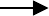 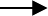 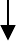 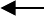 Блок-схема процесу перевірки дипломних робітДодаток 2Завідувачу кафедри(назва кафедри)(ПІБ керівника підрозділу)(ПІБ заявника (заявників), група)З А Я В АЯ(ми), автор(и) 	(вид твору)	,(назва та обсяг твору)засвідчую(ємо), що поданий нами твір є самостійно проведеним дослідженням і не містить плагіату, а також не містить свідомої фальсифікації результатів.Твір перевірявся 	на наявність плагіату(ПІБ та посада особи, яка здійснювала перевірку)з використанням програмного засобу 	(назва програмного засобу)Рівень оригінальності твору за результатами перевірки становить 	відсотків.Всі	виявлені	у	творі	запозичення	є	правомірними,	а	саме(обґрунтування правомірності запозичень)Автор(и) надає(ють) дозвіл на перевірку твору на оригінальність Експертній комісії Університету з метою запобігання плагіату.Автор(и) гарантує(ють), що ним(и) одержано всі необхідні дозволи на використання в даному творі матеріалів, які охороняються авторським правом.Автор(и) ознайомлений(і) з порядком проведення творів на наявність запозичень фз інших документів, викладеному в Положенні про запобігання та виявлення академічного плагіату в наукових, навчально-методичних, кваліфікаційних та навчальних роботах у Відкритому міжнародному університеті розвитку людини«Україна», згідно з яким виявлення плагіату є підставою для відмови в зарахуванні/допуску роботи до захисту/надання рекомендації Вченої ради/публікації і застосування заходів дисциплінарної та академічної відповідальності.Про використання Системи виявлення текстових збігів/ідентичності/схожості в роботах оповіщений(і) та надаю(ємо) свою згоду на обробку та збереження моєї роботи в Базі даних Університету. Також надаю Університету право на передачу моєї роботи для обробки та збереження в Системі виявлення текстових збігів/ідентичності/схожості та використання роботи для виявлення плагіату в інших роботах, які завантажувалися/завантажуються для перевірки Системоювиявлення текстових збігів/ідентичності/схожості та користувачами, які мають доступ до цієї Системи, виключно в обмежених цілях для виявлення плагіату в текстах робіт.Робота для перевірки Університетом надається в друкованому та електронному варіанті. Електронна версія роботи, представлена для перевірки на наявність запозичень із інших документів, повністю збігається з друкованою.Дата	Підпис усіх авторівДодаток 3Зразок висновку про рівень оригінальності творуНазва твору: 	Вид твору: дипломна робота.Автор(и):		(прізвище, ім’я та по батькові, група)Обсяг твору: 	друк. арк.Програмно-технічні	засоби	перевірки	на	оригінальність	твору:	.Результати перевірки на оригінальність творуТвори, обсяг яких перевищує 2 друк. арк., можуть перевірятися на оригінальність тексту вибірково, але обсяг матеріалів, що перевіряються, не повинен становити менше 25% твору.Загальний висновок і рекомендації Експертної комісії:Запозичення, виявлені в роботі, є законними і не є плагіатом (далі – зазначаються підстави віднесення запозичень до правомірних). Робота приймається до захисту.Виявлені запозичення не є плагіатом, розміщені в розділах, які не описують безпосередньо авторське дослідження, але кількість цитат перевищує обсяг, виправданий поставленою метою роботи (далі зазначаються детальні та аргументовані підстави віднесення запозичень до правомірних). Робота приймається до захисту, але має бути відкоригована. Відкоригований варіант має бути поданий на кафедру за 2 дні до захисту разом із заявою щодо самостійності виконання письмової роботи та ідентичності друкованої та електронної версії роботи.Виявлені запозичення не є плагіатом, але частково розміщені в розділах, які описують безпосередньо авторське дослідження, а кількість цитат перевищує обсяг, виправданий поставленою метою роботи. В зв’язку з цим мета роботи та поставлені завдання не були досягнені. Робота може бути допущена до захисту (наступного року) після того як буде відкоригована та допрацьована й успішно пройде повторну перевірку на академічний плагіат.Робота містить навмисні текстові спотворення, передбачувані спроби укриття запозичень або інші прояви академічного плагіату. Робота містить фабрикацію або фальсифікацію даних. Робота не допускається до захисту.Інше:………………………………………………………………………………………….………………………………………………………………………………….………………………Підтвердження:…………………………………………………………………………….……………………………………………………………………………………………………….…………...….Голова Експертної комісії (ПІБ, посада):		Члени Експертної комісії (ПІБ, посада):		(дата засідання Експертної комісії)Додаток 4Зразок апеляційної заяви на рішення щодо фактів виявлення плагіатуГолові Апеляційної комісії 	здобувача / автораЗаяваЗаявляю,	що	дипломний	проєкт«		» я(ми) підготував(ли) особисто (з урахуванням внеску наукового керівника роботи). Тому прошу(симо) розглянути оскарження щодо не допуску цієї роботи до захисту, оскільки вона не порушує Закони України«Про авторське право і суміжні права» і «Про освіту», не містить навмисні текстові спотворення як передбачувані спроби укриття запозичень, а виявлені запозичення не є плагіатом.Підтвердження:……………………………………………………………………………………….………………………………………………………………………………………………………….………………………………………………………………………………………………….……………………………………………………………………………………………….………………………………………………………………………………………………….……………………………………………………………………………………………….………ДатаПідписДодаток 5Рекомендації щодо роботи з вільнодоступними програмами перевірки на плагіатРекомендовані програмно-технічні засоби для перевірки на плагіат.Існує декілька видів технічних засобів, які шляхом автоматичного порівняння текстових документів в електронній формі з базою даних інших текстів створюють умови для швидкого виявлення плагіату.Перевірку наукових робіт на унікальність та наявність у них плагіату можливо проводити за допомогою безкоштовних програм, які знаходяться в мережі Iнтернет у вільному доступі:Advego Plagiatus (http://advego.ru/plagiatus/);еТХТ Антиплагіат (https://www.etxt.ru/antiplagiat/);Anti-Plagiarism.AdvegoPlagiatus – програма пошуку в Інтернеті часткових або повних копій текстового документа з достатньо простим інтерфейсом. Plagiatus показує ступінь унікальності тексту, джерела тексту, відсоток збігу тексту. Також програма перевіряє унікальність зазначеного URL.Etxt Antiplagiat – програма для перевірки унікальності тексту, яка дозволяє провести детальний аналіз тексту і визначити оригінальність статті у відсотковому співвідношенні. Etxt Antiplagiat має також он-лайн версію для перевірки коротких текстів до 5 000 знаків.Варто зазначити, що Etxt Antiplagiat та Advego Plagiatus є дуже схожими між собою програмами як за функціями, так і за аналізом та оцінкою результатів, проте вони мають деякі розбіжності в пошуку та самому принципі роботи, тому найбільш ефективним буде одночасне використання обох програм.Anti-Plagiarism – програмне забезпечення, призначене для ефективного виявлення і таким чином запобігання плагіату. Це універсальний інструмент для боротьби з WorldWideWeb копіюванням-вставкою інформації із присвоєнням авторства.Загальний опис перевірки у програмі «еТХТ Антиплагіат».Основними функціями програми «еТХТ Антиплагіат» є:експрес-перевірка – виявлення очевидної схожості з документами, які розташовані на сайтах із високим рейтингом (рекомендується для перевірки курсових робіт);поглиблена перевірка – виявлення схожості з документами, які розташовані на всіх сайтах, до якої звертається пошукова система (рекомендується для перевірки кваліфікаційних робіт).Сервіс має декілька способів використання: онлайн перевірка, яка дозволяє безпосередньо на офіційному сайті перевірити роботу на плагіат; програма для ПК, доступна для таких ОС: Linux, Mac OS, Windows OS.Порядок користування програмою:завантажити програму та встановити на ПК (файл «setup.exe»);відкрити програму eTXT Antiplagiat;налаштувати перевірку (для коректної перевірки обирається Яндекс, Google, Rambler, Bing, Qip та Yahoo; вказується мінімально досліджуваний фрагмент тексту; виставляється відсоток збігу, при досягненні якого програма продовжує перевірку);ввести текст роботи (власноруч або завантажити файл через меню«Файл», потім «Відкрити файл»);перевірка унікальності тексту (без доступу до Інтернету програма працювати не буде). Текст з`явиться в головному вікні програми. Після цього необхідно натиснути кнопку «Перевірити унікальність», або ж відразу при копіюванні тексту обрати з контекстного меню пункт «Вставити і перевірити».У процесі перевірки унікальності тексту необхідно буде неодноразово вводити через кожні 5-10 хвилин «капчу», тобто код підтвердження. Цей код буде відкриватися у новому вікні.У вікні програми можна побачити вихідний текст, а після нього посилання на сайти – адреси сторінок, на яких були знайдені співпадіння. Вони позначені різним кольором, а поряд подається кількість співпадінь у відсотковому співвідношенні.Перевірка однієї наукової роботи обсягом 100-130 сторінок займає 30-45 хвилин.Після закінчення перевірки тексту на унікальність можна побачити, чому дорівнює унікальність даного тексту у відсотковому еквіваленті;зберегти  результати  перевірки  (натиснути  меню  «Файл»,  потім«Створити звіт» і «Зберегти»).Результат комп’ютерної перевірки текстів на плагіат наводиться в формі звіту та індексу унікальності тексту, який сам по собі демонструє лише обсяг тексту, що співпав із доступними Інтернет-джерелами.Програма може перевіряти не лише окремий скопійований текст, а й цілий пакет текстів із зазначеної користувачем папки на комп’ютері.З іншими функціями програми можливо ознайомитися самостійно. Програма може перевіряти не тільки окремий скопійований текст, але й цілий пакет текстів із зазначеної вами папки на комп`ютері. Для цього потрібно вибрати «Операції» – «Пакетна перевірка» і зазначити папку з текстами.Загальний опис перевірки у програмі «Advego Plagiatus».До основних функцій програми «Advego Plagiatus» відносяться: перевірка неопублікованих і опублікованих матеріалів; показ сайтів, на яких знайдені збіги; робота з 5-ма пошуковими системами (Google, Rambler, Bing, Nigma та Yahoo); можливість зміни і редагування текстів у програмі; два ступені перевірки тексту: «Перевірити унікальність» і «Глибока перевірка»; функція«прибрати теги» при аналізі сторінок сайту; можливість підсвічування частин тексту, які не унікальними.Додаток ОАНОТАЦІЯПредметом дослідження є……….Об’єктом дослідження є…………Мета дипломної роботи полягає в …..Завданнями роботи є……….За результатами дослідження сформульовані ………Ключові слова: ……….Додаток ПРівненський інститут Університету «Україна»ПОДАННЯГОЛОВІ ДЕРЖАВНОЇ ЕКЗАМЕНАЦІЙНОЇ КОМІСІЇЩОДО ЗАХИСТУ ДИПЛОМНОЇ РОБОТИНаправляється студент	до захисту дипломного проекту (роботи)(прізвище та ініціали)за спеціальністю	,(шифр і назва спеціальності)на тему: 	(назва теми)Дипломний проєкт (робота) і рецензія додаються.Декан факультету, завідувач відділення  	(підпис)Довідка про успішність 	за період навчання в інституті, на факультеті, у відділенні(прізвище та ініціали студента) 		 з 20	року до 20	року повністю виконав навчальний план за напрямом підготовки, спеціальністю з таким розподілом оцінок за: національною шкалою: відмінно	%, добре	%, задовільно	%;шкалою ЄКТС: А	%; В	%; С	%; D	%; Е	%.Секретар інституту, факультету (відділення)  	(підпис)	(прізвище та ініціали)Висновок керівника дипломного проекту (роботи)Студент(ка) 	Керівник проекту (роботи)  	(підпис)“	”	20	рокуВисновок кафедри, циклової комісії про дипломний проект (роботу)Дипломну роботу розглянуто. Студент(ка) 	(прізвище та ініціали)допускається до захисту цієї роботи в Державній екзаменаційній комісії.Завідувач кафедри, голова циклової комісії  	(назва)(підпис)	(прізвище та ініціали)“	”	20	року.Додаток РПриклад написання заяви щодо самостійності виконання письмовоїроботиЗАЯВА (для здобувачів)щодо самостійності виконання письмової роботиЯ, П. І. Б., студент (форма навчання, курс, група)заявляю: моя письмова робота на тему (назвароботи), виконана самостійно і в ній не міститься елементів плагіату. Всі запозичення з друкованих та електронних джерел, а також із захищених раніше письмових робіт, кандидатських і докторських дисертацій мають відповідні посилання. Я ознайомлений(а) з діючим Положенням про запобігання та виявлення академічного плагіату, згідно з яким виявлення плагіату є підставою для відмови в допуску письмової роботи до захисту та застосування дисциплінарних заходів.Дата	ПідписВступ……...………………………………………………………………….41. Мета та основні завдання виконання бакалаврської кваліфікаційної роботи………………………………..……………………………………….52. Послідовність виконання бакалаврської кваліфікаційної роботи……………………………………………………….............................73. Вимоги до змісту бакалаврської кваліфікаційної роботи……………….94. Вимоги до оформлення бакалаврської кваліфікаційної роботи………….................................................................................................155. Рецензування і попередній захист бакалаврської кваліфікаційної роботи…………….………………………………..........................................186. Захист та оцінювання бакалаврської кваліфікаційної роботи………...197. ДодаткиДодаток А.Зразок заяви на написання кваліфікаційної роботи………......22Додаток Б.Завдання на бакаврську роботу………………………….…….23 Додаток В. Зразок титульного аркуша…………………………………….24 Додаток Г. Зразок оформлення ЗМІСТУ кваліфікаційної роботи……………………………………………………………………..…25Додаток Д. Зразок оформлення основної частини бакалаврськоїкваліфікаційної роботи……………………………………………………...26Додаток Е. Зразок	оформлення	ВИСНОВКІВ	до бакалаврської кваліфікаційної роботи…………………………………….27Додаток З. ВІДГУК ………………………………………………………..28 Додаток К.РЕЦЕНЗІЯ………………………………………………………29Додаток Л. Приклади	оформлення бібліографічного опису у списку використаних джерел кваліфікаційної роботи……………………………………………………………………..…30Додаток М. Орієнтовна тематика бакалаврських робіт……………………………………………………………………….....36Додаток. Н. Витяг із положення про запобігання та виявлення академічного	плагіату	в	наукових,	навчально-методичних, кваліфікаційних	та	навчальних	робота Відкритомуміжнародномууніверситеті	розвитку	людини «Україна» (додаток 2- заява на плагіат, 3-висновок про рівень оригінальності..38Додаток О. Анотація………………………………………….……………. 59Додаток Р. Подання голові державної екзаменаційної комісії щодо захисту дипломної роботи……..…………………………………………...60Додаток Р. Приклад написання заяви щодо самостійності виконання письмовоїроботи……………………………………………………………62РеспондентТипи акцентуацій характеруТипи акцентуацій характеруТипи акцентуацій характеруТипи акцентуацій характеруТипи акцентуацій характеруТипи акцентуацій характеруТипи акцентуацій характеруТипи акцентуацій характеруТипи акцентуацій характеруТипи акцентуацій характеруРеспондент1. Гипертіми2. Застряваючі3. Емотивні4. Педантичні5. Тривожні6. Циклотимні7. Демонстративні8. Збудливі9. Дістимічні10. Екзальтовані112161814961012186221861261381212632112343918159124211218141224129918Підсумкова оцінкаВимоги до підготовки та захисту бакалаврської кваліфікаційної роботи90-100 балів (відмінно)Бакалаврська кваліфікаційна робота містить елементи наукової новизни, має практичне значення, доповідь логічна і стисла, відгук і рецензія позитивні, відповіді на запитання членів екзаменаційної комісії правильні і стислі. Захистпоказав високу обізнаність здобувача освіти в предметі дослідження.75-89 балів (добре)Тема роботи розкрита, але мають місце окремі недоліки непринципового характеру. В теоретичній частині поверхнево зроблений аналіз літературних джерел, елементи новизни чітко не представлені, недостатньо використані інформаційні джерела та документи, на базі яких проводилося дослідження, мають місце окремізауваження в рецензії та відгуках, доповідь логічна, відповіді на запитання  членів  екзаменаційної  комісії,  в  основному,правильні, оформлення роботи в межах вимог.60-74 бали (задовільно)Тема бакалаврської кваліфікаційної роботи, в основному, розкрита, але мають місце недоліки змістовного характеру: нечітко сформульована мета роботи, інформаційні матеріали не завжди ілюструють висновки, пропозиції, що містяться в третьому розділі, недостатньо обґрунтовані, рецензія і відгуки містять окремі зауваження, не всі відповіді на запитання членів екзаменаційної комісії правильні або повні.Є зауваження щодо оформлення бакалаврської кваліфікаційної роботи.Менше 60 балів(незадовільно)Нечітко сформульована мета бакалаврської кваліфікаційної роботи та завдання дослідження. Розділи погано пов'язані між собою. Відсутній критичний огляд сучасних вітчизняних і зарубіжних літературних джерел. Аналіз виконаний поверхнево або взагалі відсутній. Заходи, що пропонуються, не випливають із аналізу, носять декларативний характер. Оформлення роботи не відповідає вимогам, наведеним у рекомендаціях. Відсутні матеріали презентації. Відповіді на запитання членів екзаменаційноїкомісії неточні або неповні.Структура роботиТермін підготовкиВСТУПРОЗДІЛ 1РОЗДІЛ 2РОЗДІЛ 3ВИСНОВКИ ТА ПРОПОЗИЦІЇСПИСОК ВИКОРИСТАНИХ ДЖЕРЕЛДОДАТКИНауковий керівник:Юрчук Людмила Василівна,к.і.н., доцент кафедри психології, соціальної роботи та гуманітарних дисциплін Бакалаврська робота допущена до захисту рішенням кафедри психології, соціальної роботи та гуманітарних дисциплінПротокол № 	від “_”	202 _р. Завідувач кафедри психології		“	” 	202	р. (підпис)                       Рівне-2024Характеристика джерелаПриклад оформленняКниги:Один авторБичківський О. О. Міжнародне приватне право : конспект лекцій. Запоріжжя : ЗНУ, 2015. 82 с.Бондаренко В. Г. Немеркнуча слава новітніх запорожців: історія Українського Вільного козацтва на Запоріжжі (1917-1920 рр.). Запоріжжя, 2017. 113 с.Бондаренко В. Г. Український вільнокозацький рух в Україні та на еміграції (1919-1993 рр.) : монографія. Запоріжжя : ЗНУ, 2016. 600 с.Вагіна О. М. Політична етика : навч.-метод. посіб. Запоріжжя : ЗНУ, 2017. 102 с.Верлос Н. В. Конституційне право зарубіжних країн : курс лекцій. Запоріжжя : ЗНУ, 2017. 145 с.Горбунова А. В. Управління економічною захищеністю підприємства: теорія і методологія : монографія. Запоріжжя : ЗНУ, 2017. 240 с.Гурська Л. І. Релігієзнавство : навч. посіб. 2-ге вид., перероб. та доп. Київ : ЦУЛ, 2016. 172 с.Дробот О. В. Професійна свідомість керівника : навч. посіб. Київ : Талком,2016. 340 с.Два авториАванесова Н. Е., Марченко О. В. Стратегічне управління підприємством та сучасним містом: теоретико-методичні засади : монографія. Харків : Щедра садиба плюс, 2015. 196 с.Батракова Т. І., Калюжна Ю. В. Банківські операції : навч. посіб. Запоріжжя : ЗНУ, 2017. 130 с.Білобровко Т. І., Кожуховська Л. П. Філософія науки й управління освітою : навч.-метод. посіб. Переяслав-Хмельницький, 2015. 166 с.Богма О. С., Кисильова І. Ю. Фінанси : конспект лекцій. Запоріжжя : ЗНУ, 2016. 102 с.Горошкова Л. А., Волков В. П. Виробничий менеджмент : навч. посіб. Запоріжжя : ЗНУ, 2016. 131 с.Гура О. І., Гура Т. Є. Психологія управління соціальною організацією : навч. посіб. 2-ге вид., доп. Херсон : ОЛДІ-ПЛЮС, 2015. 212 с.Три авториАніловська Г. Я., Марушко Н. С., Стоколоса Т. М. Інформаційні системи і технології у фінансах : навч. посіб. Львів : Магнолія 2006, 2015. 312 с.Городовенко В. В., Макаренков О. Л., Сантос М. М. О. Судові та правоохоронні органи України : навч. посіб. Запоріжжя : ЗНУ, 2016. 206 с.Кузнєцов М. А., Фоменко К. І., Кузнецов О. І. Психічні стани студентів у процесі навчально-пізнавальної діяльності : монографія. Харків : ХНПУ, 2015. 338 с.Якобчук В. П., Богоявленська Ю. В., Тищенко С. В. Історія економіки таекономічної думки : навч. посіб. Київ : ЦУЛ, 2015. 476 с.Чотири ібільше авторівНауково-практичний коментар Кримінального кодексу України : станом на 10 жовт. 2016 р. / К. І. Бєліков та ін. ; за заг. ред. О. М. Литвинова. Київ : ЦУЛ, 2016. 528 с.Бікулов Д. Т, Чкан А. С., Олійник О. М., Маркова С. В. Менеджмент : навч. посіб. Запоріжжя : ЗНУ, 2017. 360 с.Операційне числення : навч. посіб. / С. М. Гребенюк та ін. Запоріжжя :ЗНУ, 2015. 88 с.Основи охорони праці : підручник / О. І. Запорожець та ін. 2-ге вид. Київ : ЦУЛ, 2016. 264 с.Клименко М. І.,	Панасенко Є. В.,	Стреляєв Ю. М.,	Ткаченко І. Г. Варіаційне числення та методи оптимізації : навч. посіб. Запоріжжя : ЗНУ,2015. 84 с.Автор(и) та редактор(и)/ упорядникиБерезенко В. В. PR як сфера наукового знання : монографія / за заг. наук. ред. В. М. Манакіна. Запоріжжя : ЗНУ, 2015. 362 с.Бутко М. П., Неживенко А. П., Пепа Т. В. Економічна психологія : навч. посіб. / за ред. М. П. Бутко. Київ : ЦУЛ, 2016. 232 с.Дахно І. І., Алієва-Барановська В.М. Право інтелектуальної власності :навч. посіб. / за ред. І. І. Дахна. Київ : ЦУЛ, 2015. 560 с.Без автора25 років економічному факультету: історія та сьогодення (1991-2016) : ювіл. вип. / під заг. ред. А. В. Череп. Запоріжжя : ЗНУ, 2016. 330 с.Криміналістика : конспект лекцій / за заг. ред. В. І. Галана ; уклад. Ж. В. Удовенко. Київ : ЦУЛ, 2016. 320 с.Миротворення в умовах гібридної війни в Україні : монографія / за ред. М. А. Лепського. Запоріжжя : КСК-Альянс, 2017. 172 с.Міжнародні  економічні  відносини :  навч.  посіб.  / за  ред.: С. О. Якубовського, Ю. О. Ніколаєва. Одеса : ОНУ, 2015. 306 с.Науково-практичний коментар Бюджетного кодексу України / за заг. ред. Т. А. Латковської. Київ : ЦУЛ, 2017. 176 с.Службове право: витоки, сучасність та перспективи розвитку / за ред.: Т. О. Коломоєць, В. К. Колпакова. Запоріжжя, 2017. 328 с.Сучасне суспільство: філософсько-правове дослідження актуальних проблем : монографія / за ред. О. Г. Данильяна. Харків : Право, 2016. 488 с.Адміністративно-правова освіта у персоналіях : довід. / за заг. ред.: Т. О. Коломоєць, В. К. Колпакова. Київ : Ін Юре, 2015. 352 с.Підготовка докторів філософії (PhD) в умовах реформування вищої освіти :  матеріали  Всеукр.  наук.-практ.  конф.,  м. Запоріжжя,  5- 6 жовт. 2017 р. Запоріжжя : ЗНУ, 2017. 216 с.Країни пострадянського простору: виклики модернізації : зб. наук. пр./ редкол.: П. М. Рудяков (відп. ред.) та ін. Київ : Ін-т всесвітньої історії НАН України, 2016. 306 с.Антологія української літературно-критичної думки першої половини ХХ століття / упоряд. В. Агеєва. Київ : Смолоскип, 2016. 904 с.Багатотомні виданняЕнциклопедія Сучасної України / редкол.: І. М. Дзюба та ін. Київ : САМ,2016. Т. 17. 712 с.Лодий П. Д. Сочинения : в 2 т. / ред. изд.: Н. Г. Мозговая, А. Г. Волков ; авт.  вступ.  ст.  А. В.  Синицына.  Киев ;  Мелитополь :  НПУ им. М. Драгоманова ; МГПУ им. Б. Хмельницкого, 2015. Т. 1. 306 с.Новицкий О. М.  Сочинения :  в  4  т.  /  ред.  изд.:  Н. Г. Мозговая, А. Г. Волков ; авт. вступ. ст. Н. Г. Мозговая. Киев ; Мелитополь: НПУ им. М. Драгоманова ; МГПУ им. Б. Хмельницкого, 2017. Т. 1. 382 с.Правова система України: історія, стан та перспективи : у 5 т. / Акад. прав. наук України. Харків : Право, 2009. Т. 2 : Конституційні засади правової системи України і проблеми її вдосконалення / заг. ред. Ю. П. Битяк. 576 с.Кучерявенко Н. П. Курс налогового права : в 6 т. Харьков : Право, 2007. Т. 4 : Особенная часть. Косвенные налоги. 536 с.Автореферати дисертаційБондар О. Г. Земля як об'єкт права власності за земельним законодавствомУкраїни : автореф. дис	канд. юрид. наук : 12.00.06. Київ, 2005. 20 с.2. Гнатенко Н. Г. Групи інтересів у Верховній Раді України: сутність і роль у формуванні державної політики : автореф. дис. ... канд. політ. наук :23.00.02. Київ, 2017. 20 с.3. Кулініч О. О. Право людини і громадянина на освіту в Україні та конституційно-правовий механізм його реалізації : автореф. дис	канд.юрид. наук : 12.00.02. Маріуполь, 2015. 20 с.ДисертаціїАвдєєва О. С. Міжконфесійні відносини у Північному Приазов'ї (кінець XVIII - початок XX ст.) : дис. ... канд. іст. наук : 07.00.01 / Запорізький національний університет. Запоріжжя, 2016. 301 с.Левчук С. А. Матриці Гріна рівнянь і систем еліптичного типу для дослідження статичного деформування складених тіл : дис  канд. фіз.-мат. наук : 01.02.04. Запоріжжя, 2002. 150 с.Вініченко О. М. Система динамічного контролю соціально-економічногорозвитку промислового підприємства : дис. ... д-ра екон. наук : 08.00.04. Дніпро, 2017. 424 с.Законодавчі та нормативні документиКонституція України : офіц. текст. Київ : КМ, 2013. 96 с.Про освіту : Закон України від 05.09.2017 р. № 2145-VIII. Голос України. 2017. 27 верес. (№ 178-179). C. 10–22.Повітряний кодекс України : Закон України від 19.05.2011 р. № 3393-VI.Відомості Верховної Ради України. 2011. № 48-49. Ст. 536.Про вищу освіту : Закон України від 01.07.2014 р. № 1556-VII. Дата оновлення: 28.09.2017. URL: http://zakon2.rada.gov.ua/laws/show/1556-18 (дата звернення: 15.11.2017).Деякі питання стипендіального забезпечення : Постанова Кабінету Міністрів України від 28.12.2016 р. № 1050. Офіційний вісник України. 2017. № 4. С. 530–543.Про Концепцію вдосконалення інформування громадськості з питань євроатлантичної інтеграції України на 2017-2020 роки : Указ Президента України від 21.02.2017 р. № 43/2017. Урядовий кур'єр. 2017. 23 лют. (№ 35). С. 10.Про затвердження Вимог до оформлення дисертації : наказ Міністерства освіти і науки від 12.01.2017 р. № 40. Офіційний вісник України. 2017.№ 20. С. 136–141.Інструкція щодо заповнення особової картки державного службовця : затв. наказом Нац. агентства України з питань Держ. служби від 05.08.2016 р.№ 156. Баланс-бюджет. 2016. 19 верес. (№ 38). С. 15–16.Архівні документиЛист Голови Спілки «Чорнобиль» Г. Ф. Лєпіна на ім’я Голови Ради Міністрів УРСР В. А. Масола щодо реєстрації Статуту Спілки та сторінки Статуту. 14 грудня 1989 р. ЦДАГО України (Центр. держ. архів громад. об'єднань України). Ф. 1. Оп. 32. Спр. 2612. Арк. 63, 64 зв., 71.Матеріали Ради Народних комісарів Української Народної Республіки. ЦДАВО України (Центр. держ. архів вищ. органів влади та упр. України). Ф. 1061. Оп. 1. Спр. 8–12. Копія; Ф. 1063. Оп. 3. Спр. 1–3.Наукове товариство ім. Шевченка. Львів. наук. б-ка ім. В. Стефаника НАН України. Ф. 1. Оп. 1. Спр. 78. Арк. 1–7.ПатентиЛюмінісцентний	матеріал:	пат.	25742	Україна:	МПК6	С09К11/00, G01Т1/28, G21НЗ/00. № 200701472; заявл. 12.02.07; опубл. 27.08.07, Бюл.№ 13. 4 с.Спосіб лікування синдрому дефіциту уваги та гіперактивності у дітей: пат. 76509 Україна. № 2004042416; заявл. 01.04.2004; опубл. 01.08.2006, Бюл.№ 8 (кн. 1). 120 с.ПрепринтиПанасюк М. І., Скорбун А. Д., Сплошной Б. М. Про точність визначенняактивності твердих радіоактивних відходів гамма-методами. Чорнобиль :Ін-т з проблем безпеки АЕС НАН України, 2006. 7, [1] с. (Препринт. НАН України, Ін-т проблем безпеки АЕС; 06-1).2. Шиляев Б. А., Воеводин В. Н. Расчеты параметров радиационного повреждения материалов нейтронами источника ННЦ ХФТИ / ANL USA с подкритической сборкой, управляемой ускорителем электронов. Харьков :ННЦ ХФТИ, 2006. 19 с.: ил., табл. (Препринт. НАН Украины, Нац. науч. центр«Харьк. физ.-техн. ин-т»; ХФТИ2006-4).СтандартиДСТУ 7152:2010. Видання. Оформлення публікацій у журналах і збірниках. [Чинний від 2010-02-18]. Вид. офіц. Київ, 2010. 16 с. (Інформація та документація).ДСТУ ISO 6107-1:2004. Якість води. Словник термінів. Частина 1 (ISO 6107-1:1996, IDТ). [Чинний від 2005-04-01]. Вид. офіц. Київ : Держспоживстандарт України, 2006. 181 с.ДСТУ 3582:2013. Бібліографічний опис. Скорочення слів і словосполучень українською мовою. Загальні вимоги та правила (ISO 4:1984, NEQ; ISO 832:1994, NEQ). [На заміну ДСТУ3582-97; чинний від2013-08-22]. Вид. офіц. Київ : Мінекономрозвитку України, 2014. 15 с.(Інформація та документація).КаталогиГорницкая И. П. Каталог растений для работ по фитодизайну / Донец. ботан. сад НАН Украины. Донецк : Лебедь, 2005. 228 с.Історико-правова спадщина України : кат. вист. / Харків. держ. наук. б-ка ім. В. Г. Короленка; уклад.: Л. І. Романова, О. В. Земляніщина. Харків, 1996. 64 с.Пам’ятки історії та мистецтва Львівської області : кат.-довід. / авт.- упоряд.: М. Зобків та ін. ; Упр. культури Львів. облдержадмін., Львів. іст.музей. Львів : Новий час, 2003. 160 с.Бібліографічні покажчикиБоротьба з корупцією: нагальна проблема сучасності : бібліогр. покажч. Вип. 2 / уклад.: О. В. Левчук, відп. за вип. Н. М. Чала ; Запорізький національний університет. Запоріжжя : ЗНУ, 2017. 60 с.Микола Лукаш : біобібліогр. покажч. / уклад. В. Савчин. Львів : Вид. центр ЛНУ ім. І. Франка, 2003. 356 с. (Українська біобібліографія ; ч. 10).Чернівецький національний університет імені Юрія Федьковича в незалежній Україні : бібліогр. покажч. / уклад.: Н. М. Загородна та ін.; наук. ред. Т. В. Марусик; відп. за вип. М. Б. Зушман. Чернівці : Чернівецький національний університет, 2015. 512 с. (До 140-річчя від дня заснування).Лисодєд О. В. Бібліографічний довідник з кримінології (1992-2002) / ред. О. Г. Кальман. Харків : Одісей, 2003. 128 с.Яценко О. М., Любовець Н. І. Українські персональні бібліографічні покажчики  (1856-2013).  Київ :  Національна  бібліотека  Україниім. В. І. Вернадського, 2015. 472 с. (Джерела української біографістики ; вип. 3).Частина видання:книгиБаймуратов М. А. Имплементация норм международного права и роль Конституционного Суда Украины в толковании международных договоров / М. А. Баймуратов. Михайло Баймуратов: право як буття вченого : зб. наук. пр. до 55-річчя проф. М. О. Баймуратова / упоряд. та відп. ред. Ю. О. Волошин. К., 2009. С. 477–493.Гетьман А. П. Екологічна політика держави: конституційно-правовий аспект. Тридцать лет с экологическим правом : избранные труды. Харьков, 2013. С. 205–212.Коломоєць Т. О. Адміністративна деліктологія та адміністративна деліктність. Адміністративне право України : підручник / за заг. ред.Т. О. Коломоєць. Київ, 2009. С. 195–197.4. Алексєєв В. М. Правовий статус людини та його реалізація у взаємовідносинах держави та суспільства в державному управлінні в Україні. Теоретичні засади взаємовідносин держави та суспільства вуправлінні : монографія. Чернівці, 2012. С. 151–169.Частина видання:матеріалів конференцій (тези, доповіді)Антонович М. Жертви геноцидів першої половини ХХ століття: порівняльно-правовий аналіз. Голодомор 1932-1933 років: втрати української нації : матеріали міжнар. наук.-практ. конф., м. Київ, 4 жовт. 2016 р. Київ, 2017. С. 133–136.Анциперова І. І. Історико-правовий аспект акту про бюджет. Дослідження проблем права в Україні очима молодих вчених : тези доп. всеукр. наук.- практ. конф. (м. Запоріжжя, 24 квіт. 2014 р.). Запоріжжя, 2014. С. 134–137.Кононенко Н. Методология толерантности в системе общественных отношений. Формирование толерантного сознания в обществе : материалы VII междунар. антитеррорист. форума (Братислава,18 нояб. 2010 г.). Киев, 2011. С. 145–150.Микитів Г. В., Кондратенко Ю. Позатекстові елементи як засіб формування медіакультури читачів науково-популярних журналів. Актуальні проблеми медіаосвіти в Україні та світі : зб. тез доп. міжнар. наук.-практ. конф., м. Запоріжжя, 3-4 берез. 2016 р. Запоріжжя, 2016. С. 50–53.Соколова Ю. Особливості впровадження проблемного навчання хімії в старшій профільній школі. Актуальні проблеми та перспективи розвитку медичних, фармацевтичних та природничих наук : матеріали III регіон.наук.-практ. конф., м. Запоріжжя, 29 листоп. 2014 р. Запоріжжя, 2014. С. 211–212.Частина видання:довідкового виданняКучеренко І. М. Право державної власності. Великий енциклопедичний юридичний словник / ред. Ю. С. Шемшученко. Київ, 2007. С. 673.Пирожкова Ю. В. Благодійна організація. Адміністративне право України: словник термінів / за ред.: Т. О. Коломоєць, В. К. Колпакова. Київ, 2014. С. 54–55.Сірий М. І. Судова влада. Юридична енциклопедія. Київ, 2003. Т. 5. С. 699.Частина видання:продовжуваного виданняКоломоєць Т. О. Оцінні поняття в адміністративному законодавстві України: реалії та перспективи формулювання їх застосування. Вісник Запорізького національного університету. Юридичні науки. Запоріжжя, 2017. № 1. С. 36–46.Левчук С. А., Хмельницький А. А. Дослідження статичного деформування складених циліндричних оболонок за допомогою матриць типу Гріна. Вісник Запорізького національного університету. Фізико-математичні науки. Запоріжжя, 2015. № 3. С. 153–159.Левчук С. А., Рак Л. О., Хмельницький А. А. Моделювання статичного деформування складеної конструкції з двох пластин за допомогою матриць типу Гріна. Проблеми обчислювальної механіки і міцності конструкцій. Дніпропетровськ, 2012. Вип. 19. С. 212–218.Тарасов О. В.  Міжнародна  правосуб'єктність  людини  в  практиціНюрнберзького трибуналу. Проблеми законності. Харків, 2011. Вип. 115. С. 200–206.Частина видання:періодичного видання(журналу,Кулініч О. О. Право на освіту в системі конституційних прав людини і громадянина та його гарантії. Часопис Київського університету права. 2007. № 4. С. 88–92.Коломоєць Т., Колпаков В. Сучасна парадигма адміністративного права: ґенеза і поняття. Право України. 2017. № 5. С. 71–79.Коваль Л. Плюси і мінуси дистанційної роботи. Урядовий кур'єр. 2017. 1 листоп. (№ 205). С. 5.газети)Біленчук П., Обіход Т. Небезпеки ядерної злочинності: аналіз вітчизняного і міжнародного законодавства. Юридичний вісник України. 2017. 20-26 жовт. (№ 42). С. 14–15.Bletskan D. I., Glukhov K. E., Frolova V. V. Electronic structure of 2H-SnSe2: ab initio modeling and comparison with experiment. Semiconductor PhysicsQuantum Electronics & Optoelectronics. 2016. Vol. 19, No 1. P. 98–108.Електронні ресурсиВлада	очима	історії :	фотовиставка.	URL: http://www.kmu.gov.ua/control/uk/photogallery/gallery?galleryId=15725757& (дата звернення: 15.11.2017).Шарая А. А. Принципи державної служби за законодавством України. Юридичний науковий електронний журнал. 2017. № 5. С. 115–118. URL: http://lsej.org.ua/5_2017/32.pdf.Ганзенко О. О. Основні напрями подолання правового нігілізму в Україні. Вісник	Запорізького	національного	університету.	Юридичні	науки. Запоріжжя,	2015.	№ 3.	С. 20–27.		URL: http://ebooks.znu.edu.ua/files/Fakhovivydannya/vznu/juridichni/ VestUr2015v3/5.pdf. (дата звернення: 15.11.2017).Яцків Я. С.,	Маліцький Б. А.,	Бублик С. Г.	Трансформація	наукової системи України протягом 90-х років ХХ століття: період переходу доринку.	Наука	та	інновації.	2016.	Т. 12,	№ 6.	С. 6–14.	DOI: https://doi.org/10.15407/scin12.06.006.№Тема1.Взаємозв’язок	смисложиттєвих	орієнтацій	та	мотиваційної	готовностіздобувачів вищої освіти до професійної діяльності2.Особливості впливу психологічних захистів на формування «Я-концепції»особистості3.Динаміка формування професійної готовності у студентів-психологів4.Психологічні чинники підвищеної тривожності у дітей молодшого шкільноговіку5.Вплив особистісної тривожності на навчальну успішність здобувачів вищоїосвіти6.Психологічні чинники девіантної поведінки у підлітковому віці7.Самоставлення	особистості	як	чинник	формування	стилю	поведінки	вконфліктній ситуації (в різних вікових групах)8.Особливості формування професійної ідентичності студентської молоді9.Особливості формування психологічної готовності студентської молоді доподружніх взаємин10.Психологічний вплив телевізійної реклами на дітей молодшого шкільного тапідліткового віку11.Психологічні особливості взаємозв’язку «Я»-концепції та стилю поведінки в конфліктних ситуаціях у студентської молоді12.Психологічні	особливості	формування	професійно	важливих	якостеймайбутніх фахівців-(професія вказується)13.Психологічні	особливості	виникнення	шкільної	дезадаптації	у	дітеймолодшого шкільного віку14.Психологічні чинники подолання Інтернет-залежності у підлітків (юнаків)15.Психологічні чинники подолання стресів у студентської молоді16.Формування	професійно	важливих	якостей	здобувачів	вищої	освіти,	які опановують професії типу «людина-людина»17.Я-концепція як чинник особистісного самовизначення в ранній юності18.Соціально-психологічні	чинники	формування	психологічного	клімату	встудентській групі19.Психологічні засади формування мотивації самореалізації студентської молоді20.Психологічні особливості життєстійкості як особистісного ресурсу адаптаціїздобувачів вищої освіти з інвалідністю21.Психологічні особливості мотивації навчання у ЗВО здобувачів вищої освіти з інвалідністю22.Психологічні основи формування психологічного благополуччя студентськоїмолоді23.Особливості сиблінгових взаємин дітей у сім'ї24.Особливості мотивації професійної підготовки майбутніх психологів25.Вплив соціально-психологічного клімата колективу на суб’єктивне відчуттяпсихологічного благополуччя співробітників26.Психологічні особливості ціннісно-смислової сфери особистості в процесіпрофесійного становлення фахівців соціонімічних професій27.Самоактуалізація як особистісний ресурс професійного становлення здобувачіввищої освіти28.Формування професійної самосвідомості майбутніх психологів на етапі їхуніверситетської підготовки29.Формування психологічної готовності до професійної діяльності здобувачіввищої освіти30.Формування професійної ідентичності студентів під час навчання у ЗВО31.Психологічні особливості професійного самовизначення старшокласників32.Формування	професійної	спрямованості	особистості	методомпрофорієнтаційного тренінгу33.Тренінг життєстійкості як метод актуалізації внутрішніх ресурсів особистості34.Психореабілітаційна робота з батьками, які виховують дітей з інвалідністю35.Психологічні	особливості	мотивації	професійної	діяльності	персоналуорганізації36.Формування	професійної	комунікативної	компетентності	психолога-консультанта методом ділового тренінга37.Психологічні чинники реалізації життєвих планів особистості38.Психологічні особливості формування комунікативних компетенцій майбутніхспеціалістів39.Особливості адаптації дітей дошкільного віку до навчання у школі40.Вплив самооцінки особистості на рівень її комунікативних умінь41.Особистісні ресурси комунікативної толерантності майбутніх спеціалістів42.Психологічні особливості спілкування молоді іноземною мовою43.Психологічні особливості спілкування молоді у соціальних мережах44.Психологічні особливості готовності дитини до навчання у сучасній школі45.Вплив	соціальних	очікувань	на	виникнення	внутрішньоособистіснихконфліктів у студентської молоді46.Особливості функціонально-рольової структури студентської сім’ї47.Вплив стилю сімейного виховання на розвиток вольових якостей молодшихшколярів48.Особливості формування соціальної компетентності в учнів початкової школи49.Взаємозв'язок тривожності та соціального статусу особистості50.Емоційний розвиток і його значення в соціальному вихованні дитини51.Особливості формування професійної ідентичності студентів-психологів52.Гендерні особливості прояву лідерських якостей у юнацькому віці53.Схильність до ризику як фактор обирання стратегій поведінки особистості54.Психологічні чинники ефективної підприємницької діяльності особистості55.Особливості психологічних захистів здобувачів вищої освіти з інвалідністюДля авторефератів та дисертаційДля магістерських дипломних робіт, монографій та рукописів наукових статейДлябакалаврських дипломних робіт, рукописівпідручників, навчальнихпосібників та інших робітРівень оригінальності творуРекомендована діяпонад 85%понад 80%понад 75%ВисокийТекст вважається оригінальним та не потребує додаткових дій щодо запобігання неправомірним запозиченням.Передається нарозгляд Експертній комісіївід 70% до85%від 60% до80%від 55% до 75%ЗадовільнийНаявні окремі ознаки академічного плагіату. Слід пересвідчитись у наявності посилань на першоджерела для цитованих фрагментів.Передається на розгляд Експертній комісії, яка визначає необхідністьповторної перевіркивід 50% до69%від 40% до59%від 35% до 54%НизькийНаявні певні ознаки академічного плагіату, але матеріал може бути прийнятий за умови доопрацювання з обов’язковою наступною перевіркою на оригінальністьдоопрацьованого творуменше 50%менше 40%менше 35%НеприйнятнийНаявні істотні ознаки плагіату. Матеріал дорозгляду не приймається№з/пПІБстудентаВид	і	назвароботиГрупаДата здачі наперевіркуПідписстудентаДатаперевіркиПідписстудента№ з/пПІБавтораМісце роботи/навчанняПосада автораВид	іназва роботиДата здачі	наперевіркуПідпис автораДата перевіркиПідпис автораНазва структурного елементу твору(розділів)Обсяг рукописуОбсяг твору, який перевірено наоригінальністьПоказник оригінальності(у відсотках)Обґрунтування використаннязапозиченьВсього